7 November 2018Proposal for a 
REGULATION OF THE EUROPEAN PARLIAMENT AND OF THE COUNCIL 
setting emission performance standards for new passenger cars and for new light commercial vehicles as part of the Union's integrated approach to reduce CO2 emissions from light-duty vehicles and amending Regulation (EC) No 715/2007 (recast)ANNEXES
to the proposal for a
Regulation of the European Parliament and of the Council
setting emission performance standards for new passenger cars and new light commercial vehicles as part of the Union's integrated approach to reduce CO2 emissions from light-duty vehicles and amending Regulation (EC) No 715/2007 (recast)Commission proposalEP PositionPlenary vote 3/10/2018Council PositionGeneral approach 9/10/2018Comments/SuggestionsTHE EUROPEAN PARLIAMENT AND THE COUNCIL OF THE EUROPEAN UNION,THE EUROPEAN PARLIAMENT AND THE COUNCIL OF THE EUROPEAN UNION,Having regard to the Treaty on the Functioning of the European Union, and in particular Article 192(1) thereof,Having regard to the Treaty on the Functioning of the European Union, and in particular Article 192(1) thereof,Having regard to the proposal from the European Commission,Having regard to the proposal from the European Commission,After transmission of the draft legislative act to the national parliamentsAfter transmission of the draft legislative act to the national parliamentsHaving regard to the opinion of the European Economic and Social Committee,Having regard to the opinion of the European Economic and Social Committee,Having regard to the opinion of the Committee of the Regions,Having regard to the opinion of the Committee of the Regions,Acting in accordance with the ordinary legislative procedure,Acting in accordance with the ordinary legislative procedure,Whereas:Whereas:Recital 1Recital 1Recital 1Recital 1(1)	Regulation (EC) No 443/2009 of the European Parliament and of the Council1 and Regulation (EU) No 510/2011 of the European Parliament and of the Council2 have been substantially amended several times. Since further amendments are to be made, those Regulations should be recast in the interests of clarity.________1	Regulation (EC) No 443/2009 of the European Parliament and of the Council of 23 April 2009 setting emission performance standards for new passenger cars as part of the Community's integrated approach to reduce CO2 emissions from light-duty vehicles (OJ L 140, 5.6.2009, p. 1).2	Regulation (EU) No 510/2011 of the European Parliament and of the Council of 11 May 2011 setting emission performance standards for new light commercial vehicles as part of the Union's integrated approach to reduce CO2 emissions from light-duty vehicles (OJ L 145, 31.5.2011, p. 1).(1)	Regulation (EC) No 443/2009 of the European Parliament and of the Council1 and Regulation (EU) No 510/2011 of the European Parliament and of the Council2 have been substantially amended several times. Since further amendments are to be made, those Regulations should be recast in the interests of clarity.________1	Regulation (EC) No 443/2009 of the European Parliament and of the Council of 23 April 2009 setting emission performance standards for new passenger cars as part of the Community's integrated approach to reduce CO2 emissions from light-duty vehicles (OJ L 140, 5.6.2009, p. 1).2	Regulation (EU) No 510/2011 of the European Parliament and of the Council of 11 May 2011 setting emission performance standards for new light commercial vehicles as part of the Union's integrated approach to reduce CO2 emissions from light-duty vehicles (OJ L 145, 31.5.2011, p. 1).Recital 2Recital 2Recital 2Recital 2(2)	This Regulation should apply from 1 January 2020 in order to provide a coherent and efficient transition following the recast and repeal of Regulations (EC) No 443/2009 and (EU) No 510/2011. However, it is appropriate to maintain the CO2 performance standards and the modalities for achieving them as set out in those Regulations without changes until 2024.(2)	This Regulation should apply from 1 January 2020 in order to provide a coherent and efficient transition following the recast and repeal of Regulations (EC) No 443/2009 and (EU) No 510/2011. However, it is appropriate to maintain the CO2 performance standards and the modalities for achieving them as set out in those Regulations without changes until 2024.Amendment 1Recital 3Amendment 1Recital 3Amendment 1Recital 3Amendment 1Recital 3(3)	The European Strategy for Low-Emission Mobility3 sets a clear ambition: by mid-century, greenhouse gas emissions from transport will need to be at least 60% lower than in 1990 and be firmly on the path towards zero. Emissions of air pollutants from transport that harm our health need to be drastically reduced without delay. Emissions from conventional combustion engines will need to further reduce after 2020. Zero- and low emission vehicles will need to be deployed and gain significant market share by 2030.________3	Communication from the Commission to the European Parliament, the Council, the European Economic and Social Committee and the Committee of the Regions A European Strategy for Low-Emission Mobility (COM(2016) 501 final).(3)	Transport is the only major sector in the Union where greenhouse gas emissions are still rising. In order to meet the Union's commitments made at the 21st Conference of the Parties to the United Nations Framework Convention on Climate Change (UNFCCC), held in Paris in 2015, the decarbonisation of the entire transport sector needs to be accelerated and greenhouse gas emissions from that sector should be firmly on the path towards zero-emission by mid-century. Emissions of air pollutants from transport that significantly harm our health, and the environment, need also to be drastically reduced without delay. Emissions from conventional combustion engines will need to be further reduced after 2020. Zero- and low emission vehicles will need to be deployed and gain significant market share by 2030.(3)	The Commission's Communication "A European Strategy for Low-Emission Mobility"3 sets a clear ambition: by mid-century, greenhouse gas emissions from transport will need to be at least 60% lower than in 1990 and be firmly on the path towards zero. Emissions of air pollutants from transport that harm our health need to be drastically reduced without delay. Emissions from conventional combustion engines will need to further reduce after 2020. Zero- and low emission vehicles will need to be deployed and gain significant market share by 2030.________3	Communication from the Commission to the European Parliament, the Council, the European Economic and Social Committee and the Committee of the Regions A European Strategy for Low-Emission Mobility (COM(2016) 501 final).Council:Maintain Council positionRecital 4Recital 4Recital 4Recital 4(4)	The Commissions Communications "Europe on the move"4 and "Delivering on the European Strategy for low-emission mobility A European Union that protects the planet, empowers its consumers, and defends its industry and workers"5 highlight that the CO2 emissions standards for passenger cars and light commercial vehicles are a strong driver for innovation and efficiency and will contribute to strengthening competitiveness of the automotive industry and pave the way for zero and low-emission vehicles in a technology-neutral way.________4	Communication from the Commission to the European Parliament, the Council, the European Economic and Social Committee and the Committee of the Regions […]5	Communication from the Commission to the European Parliament, the Council, the European Economic and Social Committee and the Committee of the Regions […](4)	The Commissions Communications "Europe on the move"4 and "Delivering on the European Strategy for low-emission mobility A European Union that protects the planet, empowers its consumers, and defends its industry and workers"5 highlight that the CO2 emissions standards for passenger cars and light commercial vehicles are a strong driver for innovation and efficiency and will contribute to strengthening competitiveness of the automotive industry and pave the way for zero and low-emission vehicles in a technology-neutral way.________4	Communication from the Commission to the European Parliament, the Council, the European Economic and Social Committee and the Committee of the Regions […]5	Communication from the Commission to the European Parliament, the Council, the European Economic and Social Committee and the Committee of the Regions: "Delivering on low-emission mobility; A European Union that protects the planet, empowers its consumers and defends its industry and workers" (COM(2017) 675 final).Amendment 2Recital 4 a (new)Amendment 2Recital 4 a (new)Amendment 2Recital 4 a (new)Amendment 2Recital 4 a (new)(4a)	The development of research, supply, processing and production strategies into light-weight component construction developments is crucial for advancement in a low-carbon transition in the automotive sector. There is a growing body of research into natural-fibre raw materials and their composites as part of a wider emerging role for the bio-economy and the renewable, recyclable and sustainable products it can produce. Those developments need to be framed around an understanding of the limitations concerning natural resources, land availability and hence the need to offering sustainable end-of-life solutions.Council:(23a) Sustainable light-weight components are important in reducing the energy consumption and CO2 emissions of new vehicles. Their further development and deployment should support the transition towards zero and low emission mobility.  Amendment 3Recital 4 b (new)Amendment 3Recital 4 b (new)Amendment 3Recital 4 b (new)Amendment 3Recital 4 b (new)(4b)	A socially acceptable and just transition towards zero-emission mobility by mid-century requires changes in the whole automotive value chain, taking into consideration the potential adverse effect on citizens and regions in all Member States. It is important to consider the social effects of the transition and to be proactive in addressing the implications on jobs. It is of paramount importance, therefore, that current measures are also accompanied by targeted programmes at Union, national and regional levels for re-skilling, up-skilling and redeployment of workers, as well as education and job-seeking initiatives in adversely affected communities and regions conducted in close dialogue with the social partners and competent authorities.Council:(10a) A socially acceptable and just transition towards zero-emission mobility should be ensured. It is therefore important to take into account the social effects of the transition throughout the whole automotive value chain and to address proactively the implications on employment. Targeted programmes at Union, national and regional levels are therefore to be considered for the re-skilling, up-skilling and redeployment of workers, as well as education and job-seeking initiatives in adversely affected communities and regions, in close dialogue with the social partners and competent authorities. As part of this transition, women’s employment as well as equal opportunities in this sector should be strengthened.See also AMs 41 and 21 and Council text for Art 14 (1a)Amendment 4Recital 4 c (new)Amendment 4Recital 4 c (new)Amendment 4Recital 4 c (new)Amendment 4Recital 4 c (new)(4c)	A successful transition to zero- emission mobility requires a common policy framework for vehicles, infrastructures, electricity grids, sustainable battery production, supply and recycling, where economic and employment incentives are working together across Union, national, regional and local levels and are supported by stronger Union funding instruments.Council:(10b) A successful transition to zero-emission mobility requires an integrated approach and the right enabling environment to stimulate innovation and maintain the Union’s technological leadership in this sector. This includes public and private investments in research and innovation, the appropriate supply of zero-and low-emission vehicles, the roll-out of recharging and refuelling infrastructure, the integration into the energy systems, as well as the sustainable production, supply and recycling of batteries. This requires action at EU, national, regional and local levels.Text covers Amendments 4, 12 and 16Recital 5Recital 5Recital 5Recital 5(5)	This Regulation provides a clear pathway for CO2 emissions reductions from the road transport sector and contributes to the binding target of at least a 40% domestic reduction in economy-wide greenhouse gas emissions by 2030 compared to 1990, as was endorsed in the Conclusions of the European Council of 23-24 October 2014, and approved as the Union Intended Nationally Determined Contribution under the Paris Agreement at the Environment Council meeting on 6 March 2015.(5)	This Regulation provides a clear pathway for CO2 emissions reductions from the road transport sector and contributes to the binding target of at least a 40% domestic reduction in economy-wide greenhouse gas emissions by 2030 compared to 1990, as was endorsed in the Conclusions of the European Council of 23-24 October 2014, and approved as the Union Intended Nationally Determined Contribution under the Paris Agreement at the Environment Council meeting on 6 March 2015.Amendment 5Recital 6Amendment 5Recital 6Amendment 5Recital 6Amendment 5Recital 6(6)	The European Council Conclusions of October 2014 endorsed a greenhouse gas emissions reduction of 30% by 2030 compared to 2005 for the sectors that are not part of the European Union emissions trading system. Road transport provides a major contribution to the emissions of those sectors, and its emissions remain significantly above 1990 levels. If the road transport emissions increase further, it will offset reductions made by other sectors to combat climate change.(6)	Road transport emissions remain significantly above 1990 levels, offsetting reductions made by other sectors to combat climate change.(6)	The European Council Conclusions of October 2014 endorsed a greenhouse gas emissions reduction of 30% by 2030 compared to 2005 for the sectors that are not part of the European Union emissions trading system. Road transport provides a major contribution to the emissions of those sectors, and its emissions remain significantly above 1990 levels. If the road transport emissions increase further, it will offset reductions made by other sectors to combat climate change.Council:Maintain Council positionRecital 6 a (new)Recital 6 a (new)Recital 6 a (new)Recital 6 a (new)(6a)	The Paris Agreement, inter alia, sets out a long-term goal in line with the objective to keep the global average temperature increase well below 2 °C above pre industrial levels and to pursue efforts to keep it to 1,5 °C above pre-industrial levels. In order to meet this goal, further CO2 emission reductions also for passenger cars and light commercial vehicles beyond 2030 will be necessary.Recital 7Recital 7Recital 7Recital 7(7)	The European Council Conclusions of October 2014 highlighted the importance of reducing greenhouse gas emissions and risks related to fossil fuel dependency in the transport sector through a comprehensive and technology neutral approach for the promotion of emissions reduction and energy efficiency in transport, for electric transportation and for renewable energy sources in transport also after 2020.(7)	The European Council Conclusions of October 2014 highlighted the importance of reducing greenhouse gas emissions and risks related to fossil fuel dependency in the transport sector through a comprehensive and technology neutral approach for the promotion of emissions reduction and energy efficiency in transport, for electric transportation and for renewable energy sources in transport also after 2020.Recital 8Recital 8Recital 8Recital 8(8)	Energy efficiency contributing to moderation of demand is one of the five mutually-reinforcing and closely interrelated dimensions of the Energy Union Strategy adopted on 25 February 2015, to give consumers in the Union secure, sustainable, competitive and affordable energy. The Energy Union Strategy states that, while all economic sectors must take steps to increase the efficiency of their energy consumption, transport has a huge energy efficiency potential, which can be realised also with a continued focus on tightening CO2 emission standards for passenger cars and light commercial vehicles in a 2030 perspective.(8)	Energy efficiency contributing to moderation of demand is one of the five mutually-reinforcing and closely interrelated dimensions […] set out in the Commission's Communication on "The Energy Union Strategy"6 […], in order to give consumers in the Union secure, sustainable, competitive and affordable energy. The […] Communication states that, while all economic sectors must take steps to increase the efficiency of their energy consumption, transport has a huge energy efficiency potential, which can be realised also with a continued focus on tightening CO2 emission standards for passenger cars and light commercial vehicles in a 2030 perspective.________6	Communication from the Commission to the European Parliament, the Council, the European Economic and Social Committee, the Committee of the Regions and the European Investment Bank: A Framework Strategy for a Resilient Energy Union with a Forward-Looking Climate Change Policy (COM(2015) 80 final).Amendment 6Recital 9Amendment 6Recital 9Amendment 6Recital 9Amendment 6Recital 9(9)	An evaluation of Regulations (EC) No 443/2009 and (EU) No 510/2011 in 2015 concluded that those Regulations have been relevant, broadly coherent, and have generated significant emissions savings, whilst being more cost-effective than originally anticipated. They have also generated significant added value for the Union that could not have been achieved to the same extent through national measures.(9)	An evaluation of Regulations (EC) No 443/2009 and (EU) No 510/2011 in 2015 concluded that those Regulations have been relevant, broadly coherent, and have generated significant emissions savings, whilst being more cost-effective than originally anticipated. They have also generated significant added value for the Union that could not have been achieved to the same extent through national measures. However, that evaluation also concluded that actual CO2 savings achieved are considerably less than those suggested by the type-approval test performance and that the ‘emissions gap’ between type-approval test and real-world performance has considerably undermined the effectiveness of the CO2 performance standards as well as consumers' trust in the potential fuel savings of new vehicles.(9)	An evaluation of Regulations (EC) No 443/2009 and (EU) No 510/2011 in 2015 concluded that those Regulations have been relevant, broadly coherent, and have generated significant emissions savings, whilst being more cost-effective than originally anticipated. They have also generated significant added value for the Union that could not have been achieved to the same extent through national measures.Council:(9)	An evaluation of Regulations (EC) No 443/2009 and (EU) No 510/2011 in 2015 concluded that those Regulations have been relevant, broadly coherent, and have generated significant emissions savings, whilst being more cost-effective than originally anticipated. They have also generated significant added value for the Union that could not have been achieved to the same extent through national measures. However, the benefits of those Regulations have been eroded due to the increasing discrepancy between the CO2 emissions measured under the New European Driving Cycle (NEDC) and the CO2 emissions emitted from vehicles driven under real-world conditions.Recital 10Recital 10Recital 10Recital 10(10)	It is therefore appropriate to pursue the objectives of those Regulations by setting new EU fleet-wide CO2 reduction targets for passenger cars and light commercial vehicles for the period up to 2030. In defining the reduction levels, account has been taken of their effectiveness in delivering a cost-effective contribution to reducing emissions of the sectors covered by the Effort Sharing Regulation […/…] by 2030, of the resulting costs and savings for society, manufacturers and vehicle users, as well as of their direct and indirect implications for employment, competitiveness and innovation and the co-benefits generated in terms of reduced air pollution and energy security.(10)	It is therefore appropriate to pursue the objectives of those Regulations by setting new EU fleet-wide CO2 reduction targets for passenger cars and light commercial vehicles for the period up to 2030. In defining the reduction levels, account has been taken of their effectiveness in delivering a cost-effective contribution to reducing emissions of the sectors covered by the Effort Sharing Regulation […/…] by 2030, of the resulting costs and savings for society, manufacturers and vehicle users, as well as of their direct and indirect implications for employment, competitiveness and innovation and the co-benefits generated in terms of reduced air pollution and energy security. Considering that the market share and therefore the overall contribution of CO2 emissions from passenger cars are significantly higher than those of light commercial vehicles, a differentiated approach between passenger cars and light commercial vehicles is considered appropriate.Amendment 7Recital 10 a (new)Amendment 7Recital 10 a (new)Amendment 7Recital 10 a (new)Amendment 7Recital 10 a (new)(10a)	In order to ensure the effectiveness of this Regulation, CO2 emission reductions should be delivered under conditions encountered in normal vehicle operation and use. It is therefore appropriate to include a strict prohibition of defeat devices in this Regulation and to provide authorities with the means to ensure compliance with this prohibition.Council:See under Amendment 32Recital 11Recital 11Recital 11Recital 11(11)	A new test procedure for measuring CO2 emissions from and fuel consumption of light duty vehicles, the Worldwide Harmonised Light Vehicles Test procedure (WLTP), set out in Commission Regulation (EU) 2017/11516, entered into force in 2017. This new test procedure will provide CO2 emission and fuel consumption values that are more representative of real world conditions. It is therefore appropriate that the new CO2 emission targets should be based on the CO2 emissions determined on the basis of that test procedure. Considering however that WLTP-based CO2 emissions will be available for target compliance purposes from 2021, it is appropriate that the new emissions performance standards should be defined as reduction levels set in relation to the 2021 average of the specific emissions targets applicable in that year.________6	Commission Regulation (EU) 2017/1151 of 1 June 2017 supplementing Regulation (EC) No 715/2007 of the European Parliament and of the Council on type-approval of motor vehicles with respect to emissions from light passenger and commercial vehicles (Euro 5 and Euro 6) and on access to vehicle repair and maintenance information, amending Directive 2007/46/EC of the European Parliament and of the Council, Commission Regulation (EC) No 692/2008, and Commission Regulation (EU) No 1230/2012 and repealing Commission Regulation (EC) No 692/2008 (OJ L 175, 7.7.2017, p.1).(11)	As part of the implementation of Regulation (EC) No 715/2007 of the European Parliament and of the Council7, a new test procedure for measuring CO2 emissions from and fuel consumption of light duty vehicles, the Worldwide Harmonised Light Vehicles Test procedure (WLTP), set out in Commission Regulation (EU) 2017/11518, entered into force in 2017. This […] test procedure […] provides CO2 emission and fuel consumption values that are more representative of real world conditions. It is therefore appropriate that the new CO2 emission targets should be based on the CO2 emissions determined on the basis of that test procedure. Considering however that WLTP-based CO2 emissions will be available for target compliance purposes from 2021, it is appropriate that the new emissions performance standards should be defined as reduction levels set in relation to the 2021 average of the specific emissions targets […] calculated on the basis of the CO2 emissions measured for the purpose of the WLTP emissions test. In order to ensure the robustness and representativeness of the values used as the starting point for defining the reduction levels to be applied in 2025 and 2030, the conditions for performing those measurements are to be clarified as part of the implementation of Implementing Regulations (EU) 2017/1152 and (EU) 2017/11539.________7	Regulation (EC) No 715/2007 of the European Parliament and of the Council of 20 June 2007 on type approval of motor vehicles with respect to emissions from light passenger and commercial vehicles (Euro 5 and Euro 6) and on access to vehicle repair and maintenance information (OJ L 171, 29.6.2007, p. 1).8	Commission Regulation (EU) 2017/1151 of 1 June 2017 supplementing Regulation (EC) No 715/2007 of the European Parliament and of the Council on type-approval of motor vehicles with respect to emissions from light passenger and commercial vehicles (Euro 5 and Euro 6) and on access to vehicle repair and maintenance information, amending Directive 2007/46/EC of the European Parliament and of the Council, Commission Regulation (EC) No 692/2008, and Commission Regulation (EU) No 1230/2012 and repealing Commission Regulation (EC) No 692/2008 (OJ L 175, 7.7.2017, p.1).9	To be updated following adoption of the implementing regulations.Amendment 8Recital 12Amendment 8Recital 12Amendment 8Recital 12Amendment 8Recital 12(12)	It is important that the setting of CO2 emissions reduction requirements continues to provide Union -wide predictability and planning security for vehicle manufacturers across their new car and light commercial vehicle fleets in the Union.(12)	[…]The setting of CO2 emissions reduction requirements continues to provide Union -wide predictability and planning security for vehicle manufacturers across their new car and light commercial vehicle fleets in the Union.(12)	It is important that the setting of CO2 emissions reduction requirements continues to provide Union -wide predictability and planning security for vehicle manufacturers across their new car and light commercial vehicle fleets in the Union.Council:Maintain Council position(recast issue)Amendment 9Recital 12 a (new)Amendment 9Recital 12 a (new)Amendment 9Recital 12 a (new)Amendment 9Recital 12 a (new)(12 a) 	The Commission’s evaluation of Directive 1999/94/EC of the European Parliament and of the Council 1a in 2016 identified a need for further clarification and simplification of the legislation, which could increase its relevance, effectiveness, efficiency and coherence. Commission Recommendation (EU) 2017/9481b aims to encourage a harmonised application of Directive 1999/94/EC. Nevertheless, better designed and further harmonised Union requirements on car labelling that provide consumers with comparable, reliable and user friendly information about the benefits of low emission cars, including information concerning air pollutants and running costs in addition to CO2 emissions and fuel consumption, could support the uptake of the most fuel efficient and environmentally friendly cars across the Union. The Commission should therefore review Directive 1999/94/EC no later than 31 December 2019 and put forward a relevant legislative proposal. Furthermore, similar to passenger cars, the sector of light commercial vehicles could also benefit from the introduction of such a fuel economy and CO2 emissions label. Therefore, the Commission should also analyse those options for that sector, and where appropriate, put forward relevant legislative proposals._______________1a	Directive 1999/94/EC of the European Parliament and of the Council of 13 December 1999 relating to the availability of consumer information on fuel economy and CO2 emissions in respect of the marketing of new passenger cars (OJ L 12, 18.1.2000, p. 16).1b	Commission Recommendation (EU) 2017/948 of 31 May 2017 on the use of fuel consumption and CO2 emission values type-approved and measured in accordance with the World Harmonised Light Vehicles Test Procedure when making information available for consumers pursuant to Directive 1999/94/EC of the European Parliament and of the Council (OJ L 142, 2.6.2017, p. 100).Council:Accept Amendment in principleSee also Amendment 55Amendment 10Recital 13Amendment 10Recital 13Amendment 10Recital 13Amendment 10Recital 13(13)	Reduction levels for the Union-wide fleets of new passenger cars and light commercial vehicles should therefore be set for 2025 and for 2030, taking into account the vehicle fleet renewal time and the need for the road transport sector to contribute to the 2030 climate and energy targets. This stepwise approach also provides a clear and early signal for the automotive industry not to delay the market introduction of energy efficient technologies and zero- and low-emission vehicles.(13)	Reduction levels for the Union-wide fleets of new passenger cars and light commercial vehicles should be set for 2025 and for 2030, taking into account the vehicle fleet renewal time and the need for the road transport sector to contribute to the Union climate and energy targets for 2030 and beyond. This stepwise approach also provides a clear and early signal for the automotive industry not to delay the market introduction of energy efficient technologies and zero- and low-emission vehicles. In addition, in order to sustain the momentum of emissions reduction beyond 2030, at least the same emissions-reduction trajectory should apply as of 1 January 2031 allowing for the continued decarbonisation of the sector in line with the commitments under the Paris Agreement.(13)	Reduction levels for the Union-wide fleets of new passenger cars and light commercial vehicles should therefore be set for 2025 and for 2030, taking into account the vehicle fleet renewal time and the need for the road transport sector to contribute to the 2030 climate and energy targets. This stepwise approach also provides a clear and early signal for the automotive industry not to delay the market introduction of energy efficient technologies and zero- and low-emission vehicles.Council:Maintain Council positionSee also Amendment 56 and Council text for Article 14 (1a and b) and Recitals 6a and 42Recital 13 a (new)Recital 13 a (new)Recital 13 a (new)Recital 13 a (new)(13a)	The CO2 emission performance standards set out in this Regulation apply to new passenger cars and light commercial vehicles. With regard to the existing fleet of light duty vehicles, including second-hand vehicles, additional measures aimed at reducing emissions may also be taken, inter alia, at national and EU level. For instance, measures may be taken to encourage a higher fleet renewal rate, in order to replace as fast as possible older, more emitting vehicles by more performant ones. Access to more affordable zero-and low-emission vehicles could stimulate consumer behaviour change and faster deployment of low emissions technologies.Amendment 11Recital 14Amendment 11Recital 14Amendment 11Recital 14Amendment 11Recital 14(14)	While the Union is among the world's major producers of motor vehicles and demonstrates technological leadership in this sector, competition is increasing and the global automotive sector is changing rapidly through new innovations in electrified powertrains, and cooperative, connected and automated mobility. In order to retain its global competitiveness and access to markets, the Union needs a regulatory framework, including a particular incentive in the area of zero- and low-emission vehicles, which creates a large home market and supports technological development and innovation.(14)	While the Union is among the world's major producers of motor vehicles and demonstrates technological leadership in this sector, competition is increasing and the global automotive sector is changing rapidly through new innovations in electrified powertrains, and cooperative, connected and automated mobility. If the Union industry engages late in the necessary energy transition in the transport sector, it risks losing its leading role. In order to retain its global competitiveness and access to markets, the Union needs a regulatory framework, including a particular policy mechanism in the area of zero- and low-emission vehicles, which creates a large home market and supports technological development and innovation.(14)	While the Union is among the world's major producers of motor vehicles and demonstrates technological leadership in this sector, competition is increasing and the global automotive sector is changing rapidly through new innovations in electrified powertrains, and cooperative, connected and automated mobility. In order to retain its global competitiveness and access to markets, the Union needs a regulatory framework, including a particular incentive in the area of zero- and low-emission vehicles, which contributes to creating a large home market and supports technological development and innovation.Council:Maintain Council positionAmendment 12Recital 14 a (new)Amendment 12Recital 14 a (new)Amendment 12Recital 14 a (new)Amendment 12Recital 14 a (new)(14a)	It will not be possible to achieve the long-term goal of entirely decarbonising the Union mobility without technological innovation and technical progress. With that in mind, and in the face of increased international competition, it is essential that the Union and Member States continue their efforts to explore and develop initiatives that promote the synergies possible in the sector, taking as a model the recent European Battery Alliance, and support public and private investment in research and innovation in the Union car industry in order to maintain the Union’s  technological leadership in that sector and to ensure the long-term sustainability of its industrial base, keeping it efficient and competitive on the world market.Council:See under Amendment 4Amendment 13Recital 15Amendment 13Recital 15Amendment 13Recital 15Amendment 13Recital 15(15)	A dedicated incentive mechanism should be introduced to facilitate a smooth transition towards zero-emission mobility. This crediting mechanism should be designed so as to promote the deployment on the Union market of zero- and low-emission vehicles.(15)	A dedicated policy mechanism should be introduced to facilitate and accelerate a smooth transition towards zero-emission mobility. This crediting and debiting mechanism should be designed so as to promote the deployment on the Union market of zero- and low-emission vehicles and to ensure investment certainty for the timely and adequate roll-out of the necessary charging infrastructure.(15)	A dedicated incentive mechanism should be introduced to facilitate a smooth transition towards zero-emission mobility. This crediting mechanism should be designed so as to promote the deployment on the Union market of zero- and low-emission vehicles. A specific transitional measure should be put in place to enable access to zero- and low-emission vehicles to consumers from Member States with low zero- and low-emission vehicles market penetration.Council:Maintain Council positionAmendment 14Recital 16Amendment 14Recital 16Amendment 14Recital 16Amendment 14Recital 16(16)	Setting a benchmark for the share of zero- and low-emission vehicles in the EU fleet together with a well-designed mechanism for adjusting a manufacturer's specific CO2 target based on the share of zero- and low-emission vehicles in the manufacturer's own fleet should provide a strong and credible signal for the development and deployment of such vehicles while still allowing for the further improvement of the efficiency of the conventional internal combustion engines.(16)	Setting a strong benchmark for the share of zero- and low-emission vehicles in the EU fleet together with a well-designed mechanism for adjusting a manufacturer's specific CO2 target based on the share of zero- and low-emission vehicles in the manufacturer's own fleet should provide a strong and credible signal for the development, deployment and marketing of such vehicles while still allowing for the further improvement of the efficiency of the conventional internal combustion engines.(16)	Setting […] benchmarks for the share of zero- and low-emission vehicles in the EU fleet together with a well-designed mechanism for adjusting a manufacturer's specific CO2 target based on the share of zero- and low-emission vehicles in the manufacturer's own fleet should provide a strong and credible signal for the development and deployment of such vehicles while still allowing for the further improvement of the efficiency of the conventional internal combustion engines.Council:Maintain Council positionAmendment 15Recital 17Amendment 15Recital 17Amendment 15Recital 17Amendment 15Recital 17(17)	In determining the credits for the zero- and low-emission vehicles, it is appropriate to account for the difference in CO2 emissions between the vehicles. The adjustment mechanism should ensure that a manufacturer exceeding the benchmark level would benefit from a higher specific CO2 target. In order to ensure a balanced approach, limits should be set to the level of adjustment possible within that mechanism. This will provide for incentives, promoting a timely roll-out of recharging and refuelling infrastructure and yielding high benefits for consumers, competitiveness, and the environment.(17)	In determining the benchmarks for the share of zero- and low-emission vehicles, it is appropriate to account for the difference in CO2 emissions between the vehicles, The adjustment mechanism should ensure that a manufacturer exceeding the benchmark level would benefit from a higher specific CO2 target, whereas a manufacturer not achieving the benchmark would have to comply with a stricter CO2 target. In order to ensure a balanced approach, limits should be set to the level of adjustment possible within that mechanism. This will provide for incentives, promoting a timely roll-out of recharging and refuelling infrastructure and yielding high benefits for consumers, competitiveness, and the environment.(17)	In determining the credits for the zero- and low-emission vehicles, it is appropriate to account for the difference in CO2 emissions between the vehicles. As concerns passenger cars, the importance of low-emission vehicles, in particular plug-in hybrid vehicles, for the transition towards zero-emission vehicles should be appropriately recognised when determining the credits. The adjustment mechanism should ensure that a manufacturer exceeding the benchmark level would benefit from a higher specific CO2 target. In order to ensure a balanced approach, limits should be set to the level of adjustment possible within that mechanism. This will provide for incentives, promoting a timely roll-out of recharging and refuelling infrastructure and yielding high benefits for consumers, competitiveness, and the environment.Council:Maintain Council positionAmendment 16Recital 17 a (new)Amendment 16Recital 17 a (new)Amendment 16Recital 17 a (new)Amendment 16Recital 17 a (new)(17 a) Timely and sufficient investments should be made in both the production and roll-out of zero- and low- emission vehicles and the overall supporting infrastructure that is required, including sustainable battery production, supply and recycling. Different support instruments at both Union and national level need to work together effectively, mobilising and incentivising significant public and private investment. Recharging and refuelling infrastructure needs to be put in place quickly in order to provide confidence to consumers and business certainty for vehicle manufacturers. Union battery and battery cell manufacturing, if possible, located close to vehicle manufacturing sites, should therefore be supported.Council:See under Amendment 4Recital 18Recital 18Recital 18Recital 18(18)	The legislative framework for implementing the average new car and light commercial vehicle fleet target should ensure competitively neutral, socially equitable and sustainable reduction targets which take account of the diversity of European automobile manufacturers and avoid any unjustified distortion of competition between them.(18)	The legislative framework for implementing the average new car and light commercial vehicle fleet target should ensure competitively neutral, socially equitable and sustainable reduction targets which take account of the diversity of European automobile manufacturers and avoid any unjustified distortion of competition between them.Recital 19Recital 19Recital 19Recital 19(19)	In order to maintain the diversity of the market for passenger cars and light commercial vehicles and its ability to cater for different consumer needs, CO2 targets should be defined according to the utility of the vehicles on a linear basis.(19)	In order to maintain the diversity of the market for passenger cars and light commercial vehicles and its ability to cater for different consumer needs, CO2 targets should be defined according to the utility of the vehicles on a linear basis.Maintaining mass as the utility parameter is considered coherent with the existing regime. In order to better reflect the mass of vehicles used on the road, the parameter should be changed from mass in running order to the vehicle's test mass as specified in Regulation (EU) 2017/1151 of 1 June 2017 with effect from 2025.Maintaining mass as the utility parameter is considered coherent with the existing regime. In order to better reflect the mass of vehicles used on the road, the parameter should be changed with effect from 2025 from mass in running order to the vehicle's test mass as specified in the WLTP test procedure adopted on the basis of Regulation […] (EC) No 715/2007.Recital 20Recital 20Recital 20Recital 20(20)	It should be avoided that the EU fleet-wide targets are altered due to changes in the average mass of the fleet. Changes in the average mass should therefore be reflected without delay in the specific emission target calculations, and the adjustments of the average mass value that is used to this end should therefore take place every two years with effect from 2025.(20)	It should be avoided that the EU fleet-wide targets are altered due to changes in the average mass of the fleet. Changes in the average mass should therefore be reflected without delay in the specific emission target calculations, and the adjustments of the average mass value that is used to this end should therefore take place every two years with effect from 2025.Recital 21Recital 21Recital 21Recital 21(21)	In order to distribute the emission reduction effort in a competitively neutral and fair way that reflects the diversity of the market for passenger cars and light commercial vehicles, and in view of the change in 2021 to WLTP-based specific emission targets, it is appropriate to determine the slope of the limit value curve on the basis of the specific emissions of all newly registered vehicles in that year, and to take into account the change in the EU fleet-wide targets between 2021, 2025 and 2030 with a view to ensuring an equal reduction effort of all manufacturers. With regard to light commercial vehicles, the same approach as that for car manufacturers should apply to manufacturers of lighter, car derived, vans, while for manufacturers of vehicles falling within the heavier segments, a higher and fixed slope should be set for the whole target period.(21)	In order to distribute the emission reduction effort in a competitively neutral and fair way that reflects the diversity of the market for passenger cars and light commercial vehicles, and in view of the change in 2021 to WLTP-based specific emission targets, it is appropriate to determine the slope of the limit value curve on the basis of the specific emissions of all newly registered vehicles in that year, and to take into account the change in the EU fleet-wide targets between 2021, 2025 and 2030 with a view to ensuring an equal reduction effort of all manufacturers. With regard to light commercial vehicles, the same approach as that for car manufacturers should apply to manufacturers of lighter, car derived, vans, while for manufacturers of vehicles falling within the heavier segments, a higher and fixed slope should be set for the whole target period.Recital 22Recital 22Recital 22Recital 22(22)	The aim of this Regulation is to create incentives for the automotive industry to invest in new technologies. This Regulation actively promotes eco-innovation and provides a mechanism that should be able to acknowledge future technological development. (22)	[…] This Regulation […] aims to achieve its objectives by, inter alia, creating […] incentives for the automotive industry to invest in new technologies. This Regulation actively promotes eco-innovation and provides a mechanism that should be able to acknowledge future technological development.Experience shows that eco-innovations have successfully contributed to the cost-effectiveness of Regulations (EC) No 443/2009 and (EU) No 510/2011 and to the reduction of real world CO2 emissions. This modality should therefore be maintained and the scope should be extended to incentivise efficiency improvements in air-conditioning systems.Experience shows that eco-innovations have successfully contributed to the cost-effectiveness of Regulations (EC) No 443/2009 and (EU) No 510/2011 and to the reduction of real world CO2 emissions. This modality should therefore be maintained and the scope should be extended to incentivise efficiency improvements in air-conditioning systems.Amendment 17Recital 23Amendment 17Recital 23Amendment 17Recital 23Amendment 17Recital 23(23)	A balance should however be ensured between incentives given to eco-innovations and those technologies for which the emission reduction effect is demonstrated on the official test procedure. As a consequence, it is appropriate to maintain a cap on the eco-innovation savings that a manufacturer may take into account for target compliance purposes. The Commission should have the possibility to review the level of the cap, in particular, to take into account the effects of the change in the official test procedure. It is also appropriate to clarify how the savings should be calculated for target compliance purposes.(23)	A balance should however be ensured between incentives given to eco-innovations and those technologies for which the emission reduction effect is demonstrated on the official test procedure. As a consequence, it is appropriate to maintain a cap on the eco-innovation savings that a manufacturer may take into account for target compliance purposes. The Commission should have the possibility to review the level of the cap and adjust it downwards, in particular, to take into account the effects of the change in the official test procedure. It is also appropriate to clarify how the savings should be calculated for target compliance purposes.(23)	A balance should however be ensured between incentives given to eco-innovations and those technologies for which the emission reduction effect is demonstrated on the official test procedure. As a consequence, it is appropriate to maintain a cap on the eco-innovation savings that a manufacturer may take into account for target compliance purposes. The Commission should have the possibility to review the level of the cap, in particular, to take into account the effects of the change in the official test procedure. It is also appropriate to clarify how the savings should be calculated for target compliance purposes.Council:Maintain Council positionLinked to Amendments 43, 44, 45 and 46Recital 24Recital 24Recital 24Recital 24(24)	Directive 2007/46/EC establishes a harmonised framework containing the administrative provisions and general technical requirements for approval of all new vehicles within its scope. The entity responsible for complying with this Regulation should be the same as the entity responsible for all aspects of the type-approval process in accordance with Directive 2007/46/EC and for ensuring conformity of production.(24)	Directive 2007/46/EC establishes a harmonised framework containing the administrative provisions and general technical requirements for approval of all new vehicles within its scope. The entity responsible for complying with this Regulation should be the same as the entity responsible for all aspects of the type-approval process in accordance with Directive 2007/46/EC and for ensuring conformity of production.Recital 25Recital 25Recital 25Recital 25(25)	For the purposes of type-approval, specific requirements apply for special-purpose vehicles, as defined in Annex II of Directive 2007/46/EC, and they should therefore be excluded from the scope of this Regulation.(25)	For the purposes of type-approval, specific requirements apply for special-purpose vehicles, as defined in Annex II of Directive 2007/46/EC, and they should therefore be excluded from the scope of this Regulation.Amendment 18Recital 25 a (new)Amendment 18Recital 25 a (new)Amendment 18Recital 25 a (new)Amendment 18Recital 25 a (new)(25a)	In cases where for heavy light commercial vehicles of N1 category, Class III the inclusion of an electric battery might increase the weight of the vehicle to the extent that it is re-classified into N2 category, such a technical problem should be addressed.Council:See under Amendment 30Recital 26Recital 26Recital 26Recital 26(26)	It is not appropriate to use the same method to determine the emissions reduction targets for large-volume manufacturers as for small-volume manufacturers considered as independent on the basis of the criteria set out in this Regulation. Such small-volume manufacturers should have the possibility to apply for alternative emissions reduction targets relating to the technological potential of a given manufacturer's vehicles to reduce their specific emissions of CO2 and consistent with the characteristics of the market segments concerned.(26)	It is not appropriate to use the same method to determine the emissions reduction targets for large-volume manufacturers as for small-volume manufacturers considered as independent on the basis of the criteria set out in this Regulation. Such small-volume manufacturers should have the possibility to apply for alternative emissions reduction targets relating to the technological potential of a given manufacturer's vehicles to reduce their specific emissions of CO2 and consistent with the characteristics of the market segments concerned.Recital 27Recital 27Recital 27Recital 27(27)	In recognition of the disproportionate impact on the smallest manufacturers resulting from compliance with specific emissions targets defined on the basis of the utility of the vehicle, the high administrative burden of the derogation procedure, and the marginal resulting benefit in terms of CO2 emissions reduction from the vehicles sold by those manufacturers, manufacturers responsible for fewer than 1 000 new passenger cars and new light commercial vehicles registered in the Union annually should be excluded from the scope of the specific emissions target and the excess emissions premium. (27)	In recognition of the disproportionate impact on the smallest manufacturers resulting from compliance with specific emissions targets defined on the basis of the utility of the vehicle, the high administrative burden of the derogation procedure, and the marginal resulting benefit in terms of CO2 emissions reduction from the vehicles sold by those manufacturers, manufacturers responsible for fewer than 1 000 new passenger cars and new light commercial vehicles registered in the Union annually should be excluded from the scope of the specific emissions target and the excess emissions premium. However, where a manufacturer that is covered by an exemption nevertheless applies for and is granted a derogation, it is appropriate that the manufacturer should be required to comply with that derogation target.However, where a manufacturer that is covered by an exemption nevertheless applies for and is granted a derogation, it is appropriate that the manufacturer should be required to comply with that derogation target.Recital 28Recital 28Recital 28Recital 28(28)	The procedure for granting derogations from the 95 g CO2/km fleet target to niche car manufacturers ensures that the reduction effort required by niche manufacturers is consistent with that of large volume manufacturers with regard to that target. However, experience shows that niche manufacturers have the same potential as large manufacturers to meet the CO2 targets and with regard to the targets set from 2025 onwards it is not considered appropriate to distinguish between those two categories of manufacturers.(28)	The procedure for granting derogations from the 95 g CO2/km fleet target to niche car manufacturers ensures that the reduction effort required by niche manufacturers is consistent with that of large volume manufacturers with regard to that target. […] It is appropriate to continue to provide those manufacturers with the possibility of being granted a derogation also from the targets applicable from 2025 until 2030.Recital 29Recital 29Recital 29Recital 29(29)	In determining the average specific emissions of CO2 for all the new cars and new light commercial vehicles registered in the Union for which manufacturers are responsible, all cars and light commercial vehicles should be taken into account irrespective of their mass or other characteristics. Although Regulation (EC) No 715/2007 does not cover passenger cars and light commercial vehicles with a reference mass exceeding 2 610 kg and to which type approval is not extended in accordance with Article 2(2) of Regulation (EC) No 715/2007, the emissions for these vehicles should be measured in accordance with the same measurement procedure as specified for light duty vehicles in Commission Regulation (EC) No 692/20087, Regulation (EU) 2017/1151, and in Commission Implementing Regulations (EU) 2017/11528 and (EU) 2017/11539. The resulting CO2 emission values should be entered in the certificate of conformity of the vehicle in order to enable their inclusion in the monitoring scheme.________7	Commission Regulation (EC) No 692/2008 of 18 July 2008 implementing and amending Regulation (EC) No 715/2007 of the European Parliament and of the Council on type-approval of motor vehicles with respect to emissions from light passenger and commercial vehicles (Euro 5 and Euro 6) and on access to vehicle repair and maintenance information (OJ L 199, 28.7.2008, p. 1).8	Commission Implementing Regulation (EU) 2017/1152 of 2 June 2017 setting out a methodology for determining the correlation parameters necessary for reflecting the change in the regulatory test procedure with regard to light commercial vehicles and amending Implementing Regulation (EU) No 293/2012 (OJ L 175, 7.7.2017, p. 644).9	Commission Implementing Regulation (EU) 2017/1153 of 2 June 2017 setting out a methodology for determining the correlation parameters necessary for reflecting the change in the regulatory test procedure and amending Regulation (EU) No 1014/2010 (OJ L 175, 7.7.2017, p. 679).(29)	In determining the average specific emissions of CO2 for all the new cars and new light commercial vehicles registered in the Union for which manufacturers are responsible, all cars and light commercial vehicles should be taken into account irrespective of their mass or other characteristics. Although Regulation (EC) No 715/2007 does not cover passenger cars and light commercial vehicles with a reference mass exceeding 2 610 kg and to which type approval is not extended in accordance with Article 2(2) of that Regulation […], the emissions for these vehicles should be measured in accordance with the same measurement procedures as specified for light duty vehicles pursuant to Regulation (EC) No 715/2007, notably the procedures set out in Commission Regulation (EC) No 692/200810 and in Regulation (EU) 2017/1151, and the correlation procedures adopted on the basis of Regulation (EC) No 443/2009 and (EU) No 510/2011, notably Commission Implementing Regulations (EU) 2017/115211 and (EU) 2017/115312. The resulting CO2 emission values should be entered in the certificate of conformity of the vehicle in order to enable their inclusion in the monitoring scheme.________10	Commission Regulation (EC) No 692/2008 of 18 July 2008 implementing and amending Regulation (EC) No 715/2007 of the European Parliament and of the Council on type-approval of motor vehicles with respect to emissions from light passenger and commercial vehicles (Euro 5 and Euro 6) and on access to vehicle repair and maintenance information (OJ L 199, 28.7.2008, p. 1).11	Commission Implementing Regulation (EU) 2017/1152 of 2 June 2017 setting out a methodology for determining the correlation parameters necessary for reflecting the change in the regulatory test procedure with regard to light commercial vehicles and amending Implementing Regulation (EU) No 293/2012 (OJ L 175, 7.7.2017, p. 644).12	Commission Implementing Regulation (EU) 2017/1153 of 2 June 2017 setting out a methodology for determining the correlation parameters necessary for reflecting the change in the regulatory test procedure and amending Regulation (EU) No 1014/2010 (OJ L 175, 7.7.2017, p. 679).Recital 30Recital 30Recital 30Recital 30(30)	The specific emissions of CO2 of completed light commercial vehicles should be allocated to the manufacturer of the base vehicle.(30)	The specific emissions of CO2 of completed light commercial vehicles should be allocated to the manufacturer of the base vehicle.Recital 31Recital 31Recital 31Recital 31(31)	Consideration should be given to the specific situation of manufacturers of light commercial vehicles producing incomplete vehicles that are type approved in multiple stages. While those manufacturers are responsible for meeting the CO2 emission targets, they should have the possibility to predict with reasonable certainty the CO2 emissions of the completed vehicles. The Commission should ensure that those needs are appropriately reflected in Regulation (EU) 2017/1151.(31)	Consideration should be given to the specific situation of manufacturers of light commercial vehicles producing incomplete vehicles that are type approved in multiple stages. While those manufacturers are responsible for meeting the CO2 emission targets, they should have the possibility to predict with reasonable certainty the CO2 emissions of the completed vehicles. The Commission should ensure that those needs are appropriately reflected in the implementing measures adopted pursuant to Regulation […] (EC) No 715/2007.Recital 32Recital 32Recital 32Recital 32(32)	In order to provide for flexibility for the purposes of meeting their targets under this Regulation, manufacturers may agree to form a pool on an open, transparent and non-discriminatory basis. An agreement to form a pool should not exceed five years but may be renewed. Where manufacturers form a pool, they should be deemed to have met their targets under this Regulation provided that the average emissions of the pool as a whole do not exceed the specific emissions target for the pool.(32)	In order to provide for flexibility for the purposes of meeting their targets under this Regulation, manufacturers may agree to form a pool on an open, transparent and non-discriminatory basis. An agreement to form a pool should not exceed five years but may be renewed. Where manufacturers form a pool, they should be deemed to have met their targets under this Regulation provided that the average emissions of the pool as a whole do not exceed the specific emissions target for the pool.Recital 33Recital 33Recital 33Recital 33(33)	The possibility for manufacturers to form pools has proven a cost-effective way to achieve compliance with the CO2 emissions targets, in particular facilitating compliance for those manufacturers that produce a limited range of vehicles. In order to improve the competitive neutrality, the Commission should have the powers to clarify the conditions on which independent manufacturers may form a pool in order to allow them to be placed in a position equivalent to connected undertakings.(33)	The possibility for manufacturers to form pools has proven a cost-effective way to achieve compliance with the CO2 emissions targets, in particular facilitating compliance for those manufacturers that produce a limited range of vehicles. In order to improve the competitive neutrality, the Commission should have the powers to clarify the conditions on which independent manufacturers may form a pool in order to allow them to be placed in a position equivalent to connected undertakings.Recital 34Recital 34Recital 34Recital 34(34)	A robust compliance mechanism is necessary in order to ensure that the targets under this Regulation are met.(34)	A robust compliance mechanism is necessary in order to ensure that the targets under this Regulation are met.Recital 35Recital 35Recital 35Recital 35(35)	It is also essential for achieving the CO2 reductions required under this Regulation, that the emissions of vehicles in use are in conformity with the CO2 values determined at type approval. It should therefore be possible for the Commission to take into account in the calculation of the average specific emissions of a manufacturer any systemic non-conformity found by type approval authorities with regard to the CO2 emissions of vehicles in use.(35)	It is also essential for achieving the CO2 reductions required under this Regulation, that the emissions of vehicles in use are in conformity with the CO2 values determined at type approval. It should therefore be possible for the Commission to take into account in the calculation of the average specific emissions of a manufacturer any systemic non-conformity found by type approval authorities with regard to the CO2 emissions of vehicles in use.Recital 36Recital 36Recital 36Recital 36(36)	In order to be in position to take such measures the Commission should have the powers to prepare and implement a procedure for verifying the in-service conformity of the CO2 emissions of light duty vehicles placed on the market. For that purpose Regulation (EC) No 715/2007 should be amended.(36)	In order to be in position to take such measures the Commission should have the powers to prepare and implement a procedure for verifying the in-service conformity of the CO2 emissions of light duty vehicles placed on the market. For that purpose Regulation (EC) No 715/2007 should be amended.Amendment 20Recital 37Amendment 20Recital 37Amendment 20Recital 37Amendment 20Recital 37(37)	The specific emissions of CO2 from new passenger cars and light commercial vehicles are measured on a harmonised basis in the Union according to the methodology laid down in Regulation (EC) No 715/2007. To minimise the administrative burden of this Regulation, compliance should be measured by reference to data on registrations of new cars and light commercial vehicles in the Union collected by Member States and reported to the Commission. To ensure the consistency of the data used to assess compliance, the rules for the collection and reporting of this data should be harmonised as far as possible. The competent authorities' responsibility to provide correct and complete data should therefore be clearly stated as well as the need for an effective cooperation between those authorities and the Commission in addressing data quality issues.(37)	The specific emissions of CO2 from new passenger cars and light commercial vehicles are measured on a harmonised basis in the Union according to the methodology laid down in Regulation (EC) No 715/2007. To minimise the administrative burden of this Regulation, compliance should be measured by reference to data on registrations of new cars and light commercial vehicles in the Union collected by Member States and reported to the Commission. To ensure the consistency of the data used to assess compliance, the rules for the collection and reporting of this data should be harmonised […]. The competent authorities' responsibility to provide correct and complete data should therefore be clearly stated as well as the need for an effective cooperation between those authorities and the Commission in addressing data quality issues.(37)	The specific emissions of CO2 from new passenger cars and light commercial vehicles are measured on a harmonised basis in the Union according to the methodology laid down in Regulation (EC) No 715/2007. To minimise the administrative burden of this Regulation, compliance should be measured by reference to data on registrations of new cars and light commercial vehicles in the Union collected by Member States and reported to the Commission. To ensure the consistency of the data used to assess compliance, the rules for the collection and reporting of this data should be harmonised as far as possible. The competent authorities' responsibility to provide correct and complete data should therefore be clearly stated as well as the need for an effective cooperation between those authorities and the Commission in addressing data quality issues.Council:Maintain Council position(recast issue)Amendment 21Recital 38Amendment 21Recital 38Amendment 21Recital 38Amendment 21Recital 38(38)	Manufacturers’ compliance with the targets under this Regulation should be assessed at Union level. Manufacturers whose average specific emissions of CO2 exceed those permitted under this Regulation should pay an excess emissions premium with respect to each calendar year. The amounts of the excess emissions premium should be considered as revenue for the general budget of the Union.(38)	Manufacturers’ compliance with the targets under this Regulation should be assessed at Union level. Manufacturers whose average specific emissions of CO2 exceed those permitted under this Regulation should pay an excess emissions premium with respect to each calendar year. The amounts of the excess emissions premium should be considered as revenue for the general budget of the Union and be used to contribute to a just transition towards zero-emission mobility. Those amounts should also be used to complement targeted programmes for re-skilling, up-skilling and education of workers affected by structural changes in the automotive sector, and for reallocation of labour and job-seeking initiatives in close dialogue with social partners, communities and competent authorities in the regions affected by the transition of jobs.(38)	Manufacturers’ compliance with the targets under this Regulation should be assessed at Union level. Manufacturers whose average specific emissions of CO2 exceed those permitted under this Regulation should pay an excess emissions premium with respect to each calendar year. The amounts of the excess emissions premium should be considered as revenue for the general budget of the Union.Council:Amendments 21 and 41 on earmarking not acceptable. To be discussed furtherSee also under Amendment 3 and Council text for Art 14 (1a)Recital 39Recital 39Recital 39Recital 39(39)	Any national measure that Member States may maintain or introduce in accordance with Article 193 of the Treaty on the Functioning of the European Union (TFEU) should not, in consideration of the purpose of and procedures established in this Regulation, impose additional or more stringent penalties on manufacturers who fail to meet their targets under this Regulation.(39)	Any national measure that Member States may maintain or introduce in accordance with Article 193 of the Treaty on the Functioning of the European Union (TFEU) should not, in consideration of the purpose of and procedures established in this Regulation, impose additional or more stringent penalties on manufacturers who fail to meet their targets under this Regulation.Recital 40Recital 40Recital 40Recital 40(40)	This Regulation should be without prejudice to the full application of Union competition rules.(40)	This Regulation should be without prejudice to the full application of Union competition rules.Amendment 22Recital 41Amendment 22Recital 41Amendment 22Recital 41Amendment 22Recital 41(41)	The effectiveness of the targets set out in this Regulation in reducing CO2 emissions in reality is strongly dependent on the representativeness of the official test procedure. In accordance with the Opinion of the Scientific Advice Mechanism (SAM)10 and the recommendation of the European Parliament, following its inquiry into emission measurements in the automotive sector11, a mechanism should be put in place to assess the real world representativeness of vehicle CO2 emissions and energy consumption values determined in accordance with Regulation (EU) 2017/1151. The Commission should have the powers to ensure the public availability of such data, and, where necessary, develop the procedures needed for identifying and collecting the data required for performing such assessments.________10	High Level Group of Scientific Advisors, Scientific Opinion 1/2016 "Closing the gap between light-duty vehicle real-world CO2 emissions and laboratory testing"11	European Parliament recommendation of 4 April 2017 to the Council and the Commission following the inquiry into emission measurements in the automotive sector (2016/2908(RSP))(41)	The effectiveness of the targets set out in this Regulation in reducing CO2 emissions in reality is strongly dependent on the representativeness of the official test procedure. In accordance with the Opinion of the Scientific Advice Mechanism (SAM)23 and the recommendation of the European Parliament, following its inquiry into emission measurements in the automotive sector24, a mechanism should be put in place to assess the real world representativeness of vehicle CO2 emissions and energy consumption values determined in accordance with Regulation (EU) 2017/1151. The most reliable way to ensure the real world representativeness of type-approval values is by introducing a real-world CO2 emissions test. Therefore, the Commission should, by means of delegated acts, and with consideration of the appropriateness of using PEMS, develop the real-world CO2 emissions test and introduce it at the latest two years after the date of application of this Regulation. However, until that test becomes applicable, compliance with this Regulation should be ensured by using data from the fuel consumption meters reported by manufacturers and coupled with a limit, set for each manufacturer in 2021 as a percentage difference that is not to be exceeded. The Commission should have the powers to ensure the public availability of fuel consumption data, and to develop the procedures needed for reporting such data required for performing such assessments. The Commission should take appropriate measures in case of manufacturers’ non-compliance with the real-world CO2 emissions requirements under this Regulation.__________________10	High Level Group of Scientific Advisors, Scientific Opinion 1/2016 "Closing the gap between light-duty vehicle real-world CO2 emissions and laboratory testing".11	European Parliament recommendation of 4 April 2017 to the Council and the Commission following the inquiry into emission measurements in the automotive sector (2016/2908(RSP)).(41)	The effectiveness of the targets set out in this Regulation in reducing CO2 emissions in reality is strongly dependent on the representativeness of the official test procedure. In accordance with the Opinion of the Scientific Advice Mechanism (SAM)13 and the recommendation of the European Parliament, following its inquiry into emission measurements in the automotive sector14, a mechanism should be put in place to assess the real world representativeness of vehicle CO2 emissions and energy consumption values determined in accordance with […] the WLTP test procedure adopted on the basis of Regulation (EC) No 715/2007. The Commission should have the powers to ensure the public availability of such data, whilst providing for the protection of any personal data, and, where necessary, develop the procedures needed for identifying and collecting the data required for performing such assessments.________13	High Level Group of Scientific Advisors, Scientific Opinion 1/2016 "Closing the gap between light-duty vehicle real-world CO2 emissions and laboratory testing"14	European Parliament recommendation of 4 April 2017 to the Council and the Commission following the inquiry into emission measurements in the automotive sector (2016/2908(RSP))Council:(41) The effectiveness of the targets set out in this Regulation in reducing CO2 emissions in reality is strongly dependent on the representativeness of the official test procedure. In accordance with the Opinion of the Scientific Advice Mechanism (SAM)23 and the recommendation of the European Parliament, following its inquiry into emission measurements in the automotive sector24, a mechanism should be put in place to assess the real world representativeness of vehicle CO2 emissions and energy consumption values determined in accordance with […] the WLTP test procedure adopted on the basis of Regulation (EC) No 715/2007. The most reliable way to assess the real world representativeness of type-approval values is by using data from the on-board fuel and/or energy consumption monitoring devices. Whilst providing for the protection of any personal data, the Commission should have the powers to ensure the public availability of fuel and energy consumption data, and to develop the procedures needed for reporting such data required for performing such assessments. It is moreover appropriate, in order to ensure the availability of fuel and energy consumption data from battery electric vehicles and vehicles with power trains using gaseous fuels, including hydrogen, that the work on standardisation of the fuel and/or energy consumption monitoring devices for those powertrains will be pursued without delay as part of the implementation of Regulation (EU) 2017/1151.Text is based on Amendment 22 and covers Amendment 52Part of Amendment that relates to RDE not acceptable. RDE issue to be discussed furtherAmendment 23Recital 41 a (new)Amendment 23Recital 41 a (new)Amendment 23Recital 41 a (new)Amendment 23Recital 41 a (new)(41a)	Currently, there is no harmonised way to assess life-cycle emissions from light commercial vehicles. It is appropriate that the Commission provide such analysis by the end of 2026 to present a broad picture of carbon emissions from the light commercial vehicles sector. For that purpose, the Commission should develop, by means of delegated acts, a common Union methodology for the consistent data reporting, as from 2025, by manufacturers of the lifecycle CO2 emissions of all fuel types and vehicle powertrains they put on the market. Such methodology should also be in line with the relevant ISO standards and account for the global warming potential (GWP) of vehicle’s well-to-tank, tank-to-wheel, production and end-of-life emissions. The analysis by the Commission should be based on the data reported by manufacturers as well as any other available relevant data.Council:Amendment not acceptable See also AM 40Amendment 80Recital 42Amendment 80Recital 42Amendment 80Recital 42Amendment 80Recital 42(42)	In 2024 it is foreseen to review the progress achieved under the [Effort Sharing Regulation and Emissions Trading System Directive]. It is therefore appropriate to assess the effectiveness of this Regulation in that same year to allow a coordinated and coherent assessment of the measures implemented under all these instruments.(42)	It is appropriate to assess the effectiveness of this Regulation in 2023 in order to allow a timely, transparent, coordinated and coherent assessment of  its implementation and the progress made towards achieving the set targets within the set timeline, also in relation to progress achieved under the Effort Sharing Regulation and Emissions Trading System Directive.(42)	In 2023 it is foreseen to review the progress achieved under the [Effort Sharing Regulation and Emissions Trading System Directive]. It is therefore appropriate to comprehensively assess the effectiveness of this Regulation in that same year to allow a coordinated and coherent assessment of the measures implemented under all these instruments. In this review the Commission should also identify a clear pathway for further CO2 emission reductions for passenger cars and light commercial vehicles beyond 2030 in order to significantly contribute to achieving the long-term goal of the Paris Agreement. Where appropriate, the report on this review should be accompanied by a proposal for amending this Regulation.Council:Maintain Council positionEditorial correction:In 2024 it is foreseen to review the progress achieved under the [Effort Sharing Regulation and Emissions Trading System Directive]. It is […] appropriate to comprehensively assess the effectiveness of this Regulation in  […] 2023 to allow a coordinated and coherent assessment of the measures implemented under all these instruments. In this review the Commission should also identify a clear pathway for further CO2 emission reductions for passenger cars and light commercial vehicles beyond 2030 in order to significantly contribute to achieving the long-term goal of the Paris Agreement. Where appropriate, the report on this review should be accompanied by a proposal for amending this Regulation.Recital 43Recital 43Recital 43Recital 43(43)	Regulations (EC) No 443/2009 and (EU) No 510/2011 should be repealed with effect from 1 January 2020.(43)	Regulations (EC) No 443/2009 and (EU) No 510/2011 should be repealed with effect from 1 January 2020.Recital 44Recital 44Recital 44Recital 44(44)	In order to ensure uniform conditions for the implementation of this Regulation , implementing powers should be conferred on the Commission.(44)	In order to ensure uniform conditions for the implementation of this Regulation , implementing powers should be conferred on the Commission.Recital 45Recital 45Recital 45Recital 45(45)	The implementing powers relating to Articles 6(8), 7(7) and (8), 8(3), 11(2), 12(3) and 14(3) should be exercised in accordance with Regulation (EU) No 182/2011 of the European Parliament and of the Council12.________12	Regulation (EU) No 182/2011 of the European Parliament and of the Council of 16 February 2011 laying down the rules and general principles concerning mechanisms for control by Member States of the Commission's exercise of implementing powers (OJ L 55, 28.2.2011, p.13).[…] 	The implementing powers relating to […]  the specification of detailed conditions for pooling arrangements, procedures for monitoring and reporting of data on average emissions as well as procedures for taking into account deviations found in the CO2 emissions of vehicles when calculating the average specific emissions of a manufacturer, determination of the means for collecting excess emissions premiums, procedures to approve the innovative technologies or innovative technology packages achieving CO2 savings, measures allowing the monitoring and assessment of the real world  representativeness of the CO2 emission and energy consumption values determined in accordance with the WLTP test procedure and […] determination of the correlation parameters necessary in order to reflect any change in the regulatory test procedure for the measurement of specific CO2 emissions should be exercised in accordance with Regulation (EU) No 182/2011 of the European Parliament and of the Council15.________15	Regulation (EU) No 182/2011 of the European Parliament and of the Council of 16 February 2011 laying down the rules and general principles concerning mechanisms for control by Member States of the Commission's exercise of implementing powers (OJ L 55, 28.2.2011, p.13).Amendment 24Recital 46Amendment 24Recital 46Amendment 24Recital 46Amendment 24Recital 46(46)	In order to amend or supplement non-essential elements of the provisions of this Regulation the power to adopt acts in accordance with Article 290 of the Treaty on the Functioning of the European Union should be delegated to the Commission in respect of amending Annexes II and III as regards data requirements and data parameters, supplementing the rules on the interpretation of the eligibility criteria for derogations from the specific emissions targets, on the content of applications for a derogation and on the content and assessment of programmes for the reduction of specific emissions of CO2, adjusting the figure of M0 and TM0, referred to in Article 13, the 7 g CO2/km cap referred to in Article 11, and the adjustment of the formulae in Annex I referred to in Article 14(3). It is of particular importance that the Commission carry out appropriate consultations during its preparatory work, including at expert level and that those consultations be conducted in accordance with the principles laid down in the Interinstitutional Agreement of 13 April 2016 on Better Law-Making13. In particular, to ensure equal participation in the preparation of delegated acts, the European Parliament and the Council should receive all documents at the same time as Member States' experts, and their experts should systematically have access to meetings of Commission expert groups dealing with the preparation of delegated acts.________13	OJ L 123, 12.5.2016, p. 1.(46)	In order to amend or supplement non-essential elements of the provisions of this Regulation  the power to adopt acts in accordance with Article 290 of the Treaty on the Functioning of the European Union should be delegated to the Commission in respect of amending Annexes II and III as regards data requirements and data parameters, establishing the requirements to ensure compliance with the prohibition of defeat devices and the required content of the extended documentation package referred to in Article 4(3c), establishing the rules and procedures for reporting life-cycle emissions referred to in Article 7(8a), supplementing the rules on the interpretation of the eligibility criteria for derogations from the specific emissions targets, on the content of applications for a derogation and on the content and assessment of programmes for the reduction of specific emissions of CO2, adjusting the figure of M0 and TM0, referred to in Article 13, the 7 g CO2/km cap referred to in Article 11, developing a real-world CO2 emissions test referred to in Article 12(1a) and the adjustment of the formulae in Annex I referred to in Article 14(3). It is of particular importance that the Commission carry out appropriate consultations during its preparatory work, including at expert level and that those consultations be conducted in accordance with the principles laid down in the Interinstitutional Agreement of 13 April 2016 on Better Law-Making. In particular, to ensure equal participation in the preparation of delegated acts, the European Parliament and the Council should receive all documents at the same time as Member States' experts, and their experts should systematically have access to meetings of Commission expert groups dealing with the preparation of delegated acts.(46)	In order to amend […] non-essential elements of the provisions of this Regulation the power to adopt acts in accordance with Article 290 of the Treaty on the Functioning of the European Union (TFEU) should be delegated to the Commission in respect of amending Annexes II and III as regards data requirements and data parameters, […] , adjusting the figures of M0 and TM0,[…]  and of the 7 g CO2/km cap […] for the total contributions of innovative technologies, and […] adapting the formulae […]  for calculating the specific emission targets to reflect the change in the regulatory test procedure. In order to supplement non-essential elements of the provisions of this Regulation the power to adopt acts in accordance with Article 290 of the TFEU should be delegated to the Commission in respect of supplementing the rules on the interpretation of the eligibility criteria for derogations for certain manufacturers from the specific emissions targets, on the content of the applications for a derogation, […] on the content and assessment of programmes for the reduction of specific emissions of CO2 with respect to certain manufacturers, and for setting out the calculation formulae of the derogation targets for niche manufacturers. It is of particular importance that the Commission carry out appropriate consultations during its preparatory work, including at expert level, and that those consultations be conducted in accordance with the principles laid down in the Interinstitutional Agreement of 13 April 2016 on Better Law-Making16. In particular, to ensure equal participation in the preparation of delegated acts, the European Parliament and the Council […] receive all documents at the same time as Member States' experts, and their experts […] systematically have access to meetings of Commission expert groups dealing with the preparation of delegated acts.________16	OJ L 123, 12.5.2016, p. 1.To be adapted to the final agreementSee also AMs 57, 58 and 59Recital 47Recital 47Recital 47Recital 47(47)	Since the objective of this Regulation, namely the establishment of CO2 emissions performance requirements for new passenger cars and new light commercial vehicles, cannot be achieved by the Member States, and can therefore, by reason of its scale and effects, be better achieved at Union level, the Union may adopt measures, in accordance with the principle of subsidiarity as set out in Article 5 of the Treaty on European Union. In accordance with the principle of proportionality, as set out in that Article, this Regulation does not go beyond what is necessary in order to achieve that objective,(47)	Since the objective of this Regulation, namely the establishment of CO2 emissions performance requirements for new passenger cars and new light commercial vehicles, cannot be sufficiently achieved by the Member States, […] but can rather, by reason of its scale and effects, be better achieved at Union level, the Union may adopt measures, in accordance with the principle of subsidiarity as set out in Article 5 of the Treaty on European Union. In accordance with the principle of proportionality, as set out in that Article, this Regulation does not go beyond what is necessary in order to achieve that objective,HAVE ADOPTED THIS REGULATION:Amendment 25Article 1, paragraph 1Amendment 25Article 1, paragraph 1Amendment 25Article 1, paragraph 1Amendment 25Article 1, paragraph 1Article 1Subject matter and objectives1.	This Regulation establishes CO2 emissions performance requirements for new passenger cars and for new light commercial vehicles in order to ensure the proper functioning of the internal market .Article 1Subject matter and objectives1.	This Regulation establishes CO2 emissions performance requirements for new passenger cars and for new light commercial vehicles in order to achieve the Union’s climate targets and to comply with its climate commitments at international level, in a manner which is consistent with the proper functioning of the internal market.Article 1Subject matter and objectives1.	This Regulation establishes CO2 emissions performance requirements for new passenger cars and for new light commercial vehicles to contribute to fulfilling the Union's target of reducing its greenhouse gas emissions […] as laid down in Regulation (EU) No 2018/…[Effort Sharing Regulation] and to achieving the objectives of the Paris Agreement and to ensure the proper functioning of the internal market.Council:Amendment similar to Council changes but preference for Council text2.	From 1 January 2020, this Regulation sets an EU fleet-wide target of 95 g CO2/km for the average emissions of new passenger cars and an EU fleet-wide target of 147 g CO2/km for the average emissions of new light commercial vehicles registered in the Union, as measured until 31 December 2020 in accordance with Regulation (EC) No 692/2008 together with Implementing Regulations (EU) 2017/1152 and (EU) 2017/1153, and, from 1 January 2021 measured in accordance with Regulation (EU) 2017/1151.2.	From 1 January 2020, this Regulation sets an EU fleet-wide target of 95 g CO2/km for the average emissions of new passenger cars and an EU fleet-wide target of 147 g CO2/km for the average emissions of new light commercial vehicles registered in the Union, as measured until 31 December 2020 in accordance with Regulation (EC) No 692/2008 together with Implementing Regulations (EU) 2017/1152 and (EU) 2017/1153, and, from 1 January 2021 measured in accordance with Regulation (EU) 2017/1151.3.	This Regulation will until 31 December 2024 be complemented by additional measures corresponding to a reduction of 10 g CO2/km as part of the Union's integrated approach referred to in the 2007 Communication from the Commission to the Council and the European Parliament14.________14	Communication from the Commission to the Council and the European Parliament of 7 February 2007 Results of the review of the Community Strategy to reduce CO2 emissions from passenger cars and light-commercial vehicles (COM(2007) 19 final).3.	This Regulation will until 31 December 2024 be complemented by additional measures corresponding to a reduction of 10 g CO2/km as part of the Union's integrated approach referred to in the 2007 Communication from the Commission to the Council and the European Parliament14.________14	Communication from the Commission to the Council and the European Parliament of 7 February 2007 Results of the review of the Community Strategy to reduce CO2 emissions from passenger cars and light-commercial vehicles (COM(2007) 19 final).Amendment 26Article 1, paragraph 4Amendment 26Article 1, paragraph 4Amendment 26Article 1, paragraph 4Amendment 26Article 1, paragraph 44.	From 1 January 2025 the following EU fleet-wide targets shall apply:4.	From 1 January 2025 the following EU fleet-wide targets shall apply:4.	From 1 January 2025 the following EU fleet-wide targets shall apply:(a)	for the average emissions of the new passenger car fleet, an EU fleet-wide target equal to a 15% reduction of the average of the specific emissions targets in 2021 determined in accordance with point 6.1.1 of Part A of Annex I;(a)	for the average emissions of the new passenger car fleet, an EU fleet-wide target equal to a 20 % reduction of the average of the specific emissions targets in 2021 determined in accordance with point 6.1.1 of Part A of Annex I;(a)	for the average emissions of the new passenger car fleet, an EU fleet-wide target equal to a 15% reduction of the average of the specific emissions targets in 2021 determined in accordance with point 6.1.1 of Part A of Annex I;Council:Maintain Council position(b)	for the average emissions of the new light commercial vehicles fleet, an EU fleet-wide target equal to a 15% reduction of the average of the specific emissions targets in 2021 determined in accordance with point 6.1.1 of Part B of Annex I;(b)	for the average emissions of the new light commercial vehicles fleet, an EU fleet-wide target equal to a 20 % reduction of the average of the specific emissions targets in 2021 determined in accordance with point 6.1.1 of Part B of Annex I;(b)	for the average emissions of the new light commercial vehicles fleet, an EU fleet-wide target equal to a 15% reduction of the average of the specific emissions targets in 2021 determined in accordance with point 6.1.1 of Part B of Annex I;Council:Maintain Council positionAmendment 27Article 1, paragraph 4, subparagraph 1 a (new)Amendment 27Article 1, paragraph 4, subparagraph 1 a (new)Amendment 27Article 1, paragraph 4, subparagraph 1 a (new)Amendment 27Article 1, paragraph 4, subparagraph 1 a (new)From 1 January 2025, a benchmark equal to a 20 % market share of the sales of new passenger cars and new light commercial vehicles in 2025, shall apply to the share of zero- and low-emission vehicles, which shall be determined in accordance with point 6.3 of Part A of Annex I and point 6.3 of Part B of Annex I respectively.Council:Amendment not acceptableSee also AMs 98 and 67For recitals, see AMs 11, 13, 14 and 15Amendments 81 and 95Article 1, paragraph 5Amendments 81 and 95Article 1, paragraph 5Amendments 81 and 95Article 1, paragraph 5Amendments 81 and 95Article 1, paragraph 55.	From 1 January 2030 the following targets shall apply:5.	From 1 January 2030 the following targets shall apply:5.	From 1 January 2030 the following targets shall apply:(a)	for the average emissions of the new passenger car fleet, an EU fleet-wide target equal to a 30% reduction of the average of the specific emissions targets in 2021 determined in accordance with point 6.1.2 of Part A of Annex I;(a)	for the average emissions of the new passenger car fleet, an EU fleet-wide target equal to a 40 % reduction of the average of the specific emissions targets in 2021 determined in accordance with point 6.1.2 of Part A of Annex I;(a)	for the average emissions of the new passenger car fleet, an EU fleet-wide target equal to a […] 35 % reduction of the average of the specific emissions targets in 2021 determined in accordance with point 6.1.2 of Part A of Annex I;Council:Maintain Council position (b)	for the average emissions of the new light commercial vehicles fleet, an EU fleet- wide target equal to a 30% reduction of the average of the specific emissions targets in 2021 determined in accordance with point 6.1.2 of Part B of Annex I.(b)	for the average emissions of the new light commercial vehicles fleet, an EU fleet- wide target equal to a 40 % reduction of the average of the specific emissions targets in 2021 determined in accordance with point 6.1.2 of Part B of Annex I.(b)	for the average emissions of the new light commercial vehicles fleet, an EU fleet- wide target equal to a 30% reduction of the average of the specific emissions targets in 2021 determined in accordance with point 6.1.2 of Part B of Annex I.Council:Maintain Council positionAmendment 96Article 1, paragraph 5, subparagraph 1 a (new)Amendment 96Article 1, paragraph 5, subparagraph 1 a (new)Amendment 96Article 1, paragraph 5, subparagraph 1 a (new)Amendment 96Article 1, paragraph 5, subparagraph 1 a (new)From 1 January 2030, a benchmark equal to a 35 % market share of the sales of new passenger cars and new light commercial vehicles in 2030 shall apply to the share of zero- and low-emission vehicles, which shall be determined in accordance with point 6.3 of Part A of Annex I and point 6.3 of Part B of Annex I respectively.Council:Maintain Council position (see Council text in Annex I, Part A, point 6.3)See also AMs 98 and 99For recitals, see AMs 11, 13, 14 and 15Article 2Article 2Article 2Article 2Article 2Scope1.	This Regulation shall apply to the following motor vehicles :Article 2Scope1.	This Regulation shall apply to the following motor vehicles :(a)	category M1 as defined in Annex II to Directive 2007/46/EC (‘passenger cars’) which are registered in the Union for the first time and which have not previously been registered outside the Union (‘new passenger cars’);(a)	category M1 as defined in Annex II to Directive 2007/46/EC (‘passenger cars’) which are registered in the Union for the first time and which have not previously been registered outside the Union (‘new passenger cars’);Amendment 30Article 2, paragraph 1, point bAmendment 30Article 2, paragraph 1, point bAmendment 30Article 2, paragraph 1, point bAmendment 30Article 2, paragraph 1, point b(b)	category N1 as defined in Annex II to Directive 2007/46/EC with a reference mass not exceeding 2 610 kg and category N1 to which type-approval is extended in accordance with Article 2(2) of Regulation (EC) No 715/2007 (‘light commercial vehicles’) which are registered in the Union for the first time and which have not previously been registered outside the Union (‘new light commercial vehicles’).(b)	category N1 as defined in Annex II to Directive 2007/46/EC with a reference mass not exceeding 2610 kg and to vehicles of category N1 to which type-approval is extended in accordance with Article 2(2) of Regulation (EC) No 715/2007 (‘light commercial vehicles’) which are registered in the Union for the first time and which have not previously been registered outside the Union (‘new light commercial vehicles’). The Commission, in accordance with the objectives of this Regulation, is empowered to update, if necessary, the limit of the reference mass (2 610 kg) for light commercial vehicles using alternative fuels that require additional weight due to  powertrains and energy storage systems (e.g. batteries) which are heavier than those used in conventional vehicles.(b)	category N1 as defined in Annex II to Directive 2007/46/EC with a reference mass not exceeding 2 610 kg and category N1 to which type-approval is extended in accordance with Article 2(2) of Regulation (EC) No 715/2007 (‘light commercial vehicles’) which are registered in the Union for the first time and which have not previously been registered outside the Union (‘new light commercial vehicles’).Council: “(b)	category N1 as defined in Annex II to Directive 2007/46/EC with a reference mass not exceeding 2610 kg and to vehicles of category N1 to which type-approval is extended in accordance with Article 2(2) of Regulation (EC) No 715/2007 (‘light commercial vehicles’) which are registered in the Union for the first time and which have not previously been registered outside the Union (‘new light commercial vehicles’). In the case of zero emission vehicles of category N1 with a reference mass exceeding 2610 kg, or 2840 kg as the case may be, they shall for the purposes of this Regulation and without prejudice to Directive 2007/46/EC and Regulation (EC) No 715/2007, be counted as N1 vehicles, if the excess reference mass is due only to the mass of the energy storage system.Text covers Amendments 30, 31 and 18 (recital)2.	A previous registration outside the Union made less than three months before registration in the Union shall not be taken into account.2.	A previous registration outside the Union made less than three months before registration in the Union shall not be taken into account.3.	This Regulation shall not apply to special purpose vehicles as defined in point 5 of Part A to Annex II to Directive 2007/46/EC.3.	This Regulation shall not apply to special purpose vehicles as defined in point 5 of Part A to Annex II to Directive 2007/46/EC.4.	Article 4, Article 7 (4)(b) and (c), Article 8 and Article 9(1)(a) and (c) shall not apply to a manufacturer which, together with all of its connected undertakings, is responsible for fewer than 1 000 new passenger cars or for fewer than 1 000 new light commercial vehicles registered in the Union in the previous calendar year, unless that manufacturer applies for and is granted a derogation in accordance with Article 10.4.	Article 4, Article 7 (4)(b) and (c), Article 8 and Article 9(1)(a) and (c) shall not apply to a manufacturer which, together with all of its connected undertakings, is responsible for fewer than 1 000 new passenger cars or for fewer than 1 000 new light commercial vehicles registered in the Union in the previous calendar year, unless that manufacturer applies for and is granted a derogation in accordance with Article 10.Amendment 31Article 2, paragraph 4 a (new)Amendment 31Article 2, paragraph 4 a (new)Amendment 31Article 2, paragraph 4 a (new)Amendment 31Article 2, paragraph 4 a (new)4a.	This Regulation shall apply to alternatively fuelled vehicles with a maximum authorised mass above 3 500 kg but not exceeding 4 250 kg, provided that the mass in excess of 3 500 kg is exclusively due to the excess of mass of the propulsion system in comparison with the propulsion system of a vehicle of the same dimensions equipped with a conventional internal combustion engine with positive ignition or compression ignition.Council:See under Amendment 30Article 3Article 3Article 3Article 3Article 3Definitions1.	For the purposes of this Regulation, the following definitions shall apply:Article 3Definitions1.	For the purposes of this Regulation, the following definitions shall apply:Amendment 32Article 3, paragraph 1, point n a (new)Amendment 32Article 3, paragraph 1, point n a (new)Amendment 32Article 3, paragraph 1, point n a (new)Amendment 32Article 3, paragraph 1, point n a (new)(na)	'defeat device' means an element of design which senses temperature, vehicle speed, engine speed (RPM), transmission gear, manifold vacuum or any other parameter for the purpose of activating, modulating, delaying or deactivating the operation of any system or part of a system that increases CO2 emissions under conditions which may reasonably be expected to be encountered in normal vehicle operation and use.Council: (36) In order to be in a position to take such measures the Commission should have the powers to prepare and implement a procedure for verifying the in-service conformity of the CO2 emissions of light duty vehicles placed on the market. In developing that procedure, particular consideration should be given to identifying methods, including the use of data from on-board fuel and/or energy consumption monitoring devices, for detecting strategies through which a vehicle’s CO2 performance is artificially improved in the type approval test procedure. For that purpose Regulation (EC) No 715/2007 should be amended. Text covers Amendments 32, 33, 34, 35 and 7(a)	‘average specific emissions of CO2’ means, in relation to a manufacturer, the average of the specific emissions of CO2 of all new passenger cars or of all new light commercial vehicles of which it is the manufacturer;(a)	‘average specific emissions of CO2’ means, in relation to a manufacturer, the average of the specific emissions of CO2 of all new passenger cars or of all new light commercial vehicles of which it is the manufacturer;(b)	‘certificate of conformity’ means the certificate referred to in Article 18 of Directive 2007/46/EC;(b)	‘certificate of conformity’ means the certificate referred to in Article 18 of Directive 2007/46/EC;(c)	‘completed vehicle’ means a light commercial vehicle where type-approval is granted following completion of a process of multi-stage type-approval in accordance with Directive 2007/46/EC;(c)	‘completed vehicle’ means a light commercial vehicle where type-approval is granted following completion of a process of multi-stage type-approval in accordance with Directive 2007/46/EC;(d)	‘complete vehicle’ means any light commercial vehicle which does not need to be completed in order to meet the relevant technical requirements of Directive 2007/46/EC;(d)	‘complete vehicle’ means any light commercial vehicle which does not need to be completed in order to meet the relevant technical requirements of Directive 2007/46/EC;(e)	‘base vehicle’ means any light commercial vehicle which is used at the initial stage of a multi-stage type-approval process;(e)	‘base vehicle’ means any light commercial vehicle which is used at the initial stage of a multi-stage type-approval process;(f)	‘manufacturer’ means the person or body responsible to the approval authority for all aspects of the EC type-approval procedure in accordance with Directive 2007/46/EC and for ensuring conformity of production;(f)	‘manufacturer’ means the person or body responsible to the approval authority for all aspects of the EC type-approval procedure in accordance with Directive 2007/46/EC and for ensuring conformity of production;(g)	‘mass in running order ’ means the mass of the passenger car or light commercial vehicle with bodywork in running order as stated in the certificate of conformity and defined in section 2.6 of Annex I to Directive 2007/46/EC;(g)	‘mass in running order ’ means the mass of the passenger car or light commercial vehicle with bodywork in running order as stated in the certificate of conformity and defined in section 2.6 of Annex I to Directive 2007/46/EC;(h)	‘specific emissions of CO2’ means the CO2 emissions of a passenger car or a light commercial vehicle measured in accordance with Regulation (EC) No 715/2007 and its implementing Regulations and specified as the CO2 mass emission (combined) in the certificate of conformity of the vehicle. For passenger cars or light commercial vehicles which are not type-approved in accordance with Regulation (EC) No 715/2007, ‘specific emissions of CO2’ means the CO2 emissions measured in accordance with the same measurement procedure as specified in Regulation (EC) No 692/2008 until 31 December 2020, and from 1 January 2021 in Regulation (EU) 2017/1151, or in accordance with procedures adopted by the Commission to establish the CO2 emissions for such vehicles;(h)	‘specific emissions of CO2’ means the CO2 emissions of a passenger car or a light commercial vehicle measured in accordance with Regulation (EC) No 715/2007 and its implementing Regulations and specified as the CO2 mass emission (combined) in the certificate of conformity of the vehicle. For passenger cars or light commercial vehicles which are not type-approved in accordance with Regulation (EC) No 715/2007, ‘specific emissions of CO2’ means the CO2 emissions measured pursuant to Regulation (EC) No 715/2007, notably in accordance with the same measurement procedure as specified in Regulation (EC) No 692/2008 until 31 December 2020, and from 1 January 2021 in Regulation (EU) 2017/1151, or in accordance with procedures adopted by the Commission to establish the CO2 emissions for such vehicles;(i)	‘footprint’ means the average track width multiplied by the wheelbase as stated in the certificate of conformity and defined in Sections 2.1 and 2.3 of Annex I to Directive 2007/46/EC;(i)	‘footprint’ means the average track width multiplied by the wheelbase as stated in the certificate of conformity and defined in Sections 2.1 and 2.3 of Annex I to Directive 2007/46/EC;(j)	‘specific emissions target’ means, in relation to a manufacturer, the annual target determined in accordance with Annex I or, if the manufacturer is granted a derogation in accordance with Article 10 the specific emissions target determined according to that derogation;(j)	‘specific emissions target’ means, in relation to a manufacturer, the annual target determined in accordance with Annex I or, if the manufacturer is granted a derogation in accordance with Article 10 the specific emissions target determined according to that derogation;(k)	'EU fleet-wide target' means the average CO2 emissions of all new passenger cars or all new light commercial vehicles to be achieved in a given period;(k)	'EU fleet-wide target' means the average CO2 emissions of all new passenger cars or all new light commercial vehicles to be achieved in a given period;(l)	'test mass' means the test mass of a passenger car or light commercial vehicle as stated in the certificate of conformity and as defined in point 3.2.25 of Annex XXI to Regulation (EU) 2017/1151;(l)	'test mass' means the test mass of a passenger car or light commercial vehicle as stated in the certificate of conformity and as defined in point 3.2.25 of Annex XXI to Regulation (EU) 2017/1151;(m)	'zero- and low-emission vehicle' means a passenger car or a light commercial vehicle with tailpipe emissions from zero up to 50 g CO2/km, as determined in accordance with Regulation (EU) 2017/1151.(m)	'zero- and low-emission vehicle' means a passenger car or a light commercial vehicle with tailpipe emissions from zero up to 50 g CO2/km, as determined in accordance with Regulation (EU) 2017/1151.(n)	‘payload’ means the difference between the technically permissible maximum laden mass pursuant to Annex II to Directive 2007/46/EC and the mass of the vehicle.(n)	‘payload’ means the difference between the technically permissible maximum laden mass pursuant to Annex II to Directive 2007/46/EC and the mass of the vehicle.2.	For the purposes of this Regulation ‘a group of connected manufacturers’ means a manufacturer and its connected undertakings. In relation to a manufacturer, ‘connected undertakings’ means:2.	For the purposes of this Regulation ‘a group of connected manufacturers’ means a manufacturer and its connected undertakings. In relation to a manufacturer, ‘connected undertakings’ means:(a)	undertakings in which the manufacturer has, directly or indirectly:(a)	undertakings in which the manufacturer has, directly or indirectly:(i)	the power to exercise more than half the voting rights; or(i)	the power to exercise more than half the voting rights; or(ii)	the power to appoint more than half the members of the supervisory board, board of management or bodies legally representing the undertaking; or(ii)	the power to appoint more than half the members of the supervisory board, board of management or bodies legally representing the undertaking; or(iii)	the right to manage the undertaking's affairs;(iii)	the right to manage the undertaking's affairs;(b)	undertakings which directly or indirectly have, over the manufacturer, the rights or powers listed in point (a);(b)	undertakings which directly or indirectly have, over the manufacturer, the rights or powers listed in point (a);(c)	undertakings in which an undertaking referred to in point (b) has, directly or indirectly, the rights or powers listed in point (a);(c)	undertakings in which an undertaking referred to in point (b) has, directly or indirectly, the rights or powers listed in point (a);(d)	undertakings in which the manufacturer together with one or more of the undertakings referred to in points (a), (b) or (c), or in which two or more of the latter undertakings, jointly have the rights or powers listed in point (a);(d)	undertakings in which the manufacturer together with one or more of the undertakings referred to in points (a), (b) or (c), or in which two or more of the latter undertakings, jointly have the rights or powers listed in point (a);(e)	undertakings in which the rights or the powers listed in point (a) are jointly held by the manufacturer or one or more of its connected undertakings referred to in points (a) to (d) and one or more third parties.(e)	undertakings in which the rights or the powers listed in point (a) are jointly held by the manufacturer or one or more of its connected undertakings referred to in points (a) to (d) and one or more third parties.Article 4Article 4Article 4Article 4Article 4Specific emissions targets1.	The manufacturer shall ensure that its average specific emissions of CO2 do not exceed the following specific emissions targets:Article 4Specific emissions targets1.	The manufacturer shall ensure that its average specific emissions of CO2 do not exceed the following specific emissions targets:(a)	for calendar year 2020, the specific emissions target determined in accordance with points 1 and 2 of Part A of Annex I in the case of passenger cars, or points 1 and 2 of Part B of Annex I in the case of light commercial vehicles, or where a manufacturer is granted a derogation under Article 10, in accordance with that derogation;(a)	for calendar year 2020, the specific emissions target determined in accordance with points 1 and 2 of Part A of Annex I in the case of passenger cars, or points 1 and 2 of Part B of Annex I in the case of light commercial vehicles, or where a manufacturer is granted a derogation under Article 10, in accordance with that derogation;(b)	for each calendar year from 2021 until 2024, the specific emissions target determined in accordance with points 3 and 4 of Parts A or B of Annex I as appropriate or, where a manufacturer is granted a derogation under Article 10 , in accordance with that derogation and point 5 of Parts A or B of Annex I;(b)	for each calendar year from 2021 until 2024, the specific emissions target determined in accordance with points 3 and 4 of Parts A or B of Annex I as appropriate or, where a manufacturer is granted a derogation under Article 10 , in accordance with that derogation and point 5 of Parts A or B of Annex I;(c)	for each calendar year, starting from 2025, the specific emissions targets determined in accordance with point 6.3 of Parts A or B of Annex I.(c)	for each calendar year, starting from 2025, the specific emissions targets determined in accordance with point 6.3 of Parts A or B of Annex I.2.	In the case of light commercial vehicles, where the specific emissions of the completed vehicle are not available, the manufacturer of the base vehicle shall use the specific emissions of the base vehicle for determining its average specific emissions of CO2.2.	In the case of light commercial vehicles, where the specific emissions of the completed vehicle are not available, the manufacturer of the base vehicle shall use the specific emissions of the base vehicle for determining its average specific emissions of CO2.3.	For the purposes of determining each manufacturer’s average specific emissions of CO2, the following percentages of each manufacturer’s new passenger cars registered in the relevant year shall be taken into account:3.	For the purposes of determining each manufacturer’s average specific emissions of CO2, the following percentages of each manufacturer’s new passenger cars registered in the relevant year shall be taken into account:– 95 % in 2020,– 95 % in 2020,– 100 %from 2021 onwards.– 100 %from 2021 onwards.Amendment 33Article 4, paragraph 3 a (new)Amendment 33Article 4, paragraph 3 a (new)Amendment 33Article 4, paragraph 3 a (new)Amendment 33Article 4, paragraph 3 a (new)3a.	The manufacturer shall equip vehicles so that the systems and components likely to affect emissions are designed, constructed and assembled so as to enable the passenger cars or the light commercial vehicles of the manufacturer, in normal use, to comply with the specific emission targets and other requirements pursuant to this Regulation and its implementing measures.Council:See under Amendment 32Amendment 34Article 4, paragraph 3 b (new)Amendment 34Article 4, paragraph 3 b (new)Amendment 34Article 4, paragraph 3 b (new)Amendment 34Article 4, paragraph 3 b (new)3b.	The use of defeat devices shall be prohibited. The prohibition shall not apply where:(a)	the need for the device is justified in terms of protecting the engine against damage or accident and for the safe operation of the vehicle;(b)	the device does not function beyond the requirements of engine starting; or(c)	the conditions are substantially included in the test procedures referred to under Article 1.Council:See under Amendment 32Amendment 35Article 4, paragraph 3 c (new)Amendment 35Article 4, paragraph 3 c (new)Amendment 35Article 4, paragraph 3 c (new)Amendment 35Article 4, paragraph 3 c (new)3c.	In order for the approval authorities to be able to assess compliance with paragraphs 3a and 3b of this Article, the manufacturer shall provide an extended documentation package. The Commission is empowered to adopt a delegated act in accordance with Article 16 to supplement this Regulation with requirements to ensure compliance with the prohibition of defeat devices and the required content of the extended documentation package.Council:See under Amendment 32Article 5Article 5Article 5Article 5Article 5Super-credits
for 95 g CO2/km targetIn calculating the average specific emissions of CO2, each new passenger car with specific emissions of CO2 of less than 50 g CO2/km shall be counted as:2 passenger cars in 2020,1,67 passenger cars in 2021,1,33 passenger cars in 2022,1 passenger car from 2023,Article 5Super-credits
for 95 g CO2/km targetIn calculating the average specific emissions of CO2, each new passenger car with specific emissions of CO2 of less than 50 g CO2/km shall be counted as:2 passenger cars in 2020,1,67 passenger cars in 2021,1,33 passenger cars in 2022,1 passenger car from 2023,for the year in which it is registered in the period from 2020 to 2022, subject to a cap of 7,5 g CO2/km over that period for each manufacturer and subject to Article 5 of Implementing Regulation (EU) 2017/1153.for the year in which it is registered in the period from 2020 to 2022, subject to a cap of 7,5 g CO2/km over that period for each manufacturer […] as calculated in accordance with Article 5 of Implementing Regulation (EU) 2017/1153.Article 6Article 6Article 6Article 6Article 6Pooling1.	Manufacturers , other than manufacturers which have been granted a derogation under Article 10, may form a pool for the purposes of meeting their obligations under Article 4.Article 6Pooling1.	Manufacturers , other than manufacturers which have been granted a derogation under Article 10, may form a pool for the purposes of meeting their obligations under Article 4.2.	An agreement to form a pool may relate to one or more calendar years, provided that the overall duration of each agreement does not exceed five calendar years, and must be entered into on or before 31 December in the first calendar year for which emissions are to be pooled. Manufacturers which form a pool shall file the following information with the Commission:2.	An agreement to form a pool may relate to one or more calendar years, provided that the overall duration of each agreement does not exceed five calendar years, and must be entered into on or before 31 December in the first calendar year for which emissions are to be pooled. Manufacturers which form a pool shall file the following information with the Commission:(a)	the manufacturers who will be included in the pool;(a)	the manufacturers who will be included in the pool;(b)	the manufacturer nominated as the pool manager who will be the contact point for the pool and will be responsible for paying any excess emissions premium imposed on the pool in accordance with Article 8;(b)	the manufacturer nominated as the pool manager who will be the contact point for the pool and will be responsible for paying any excess emissions premium imposed on the pool in accordance with Article 8;(c)	evidence that the pool manager will be able to fulfil the obligations under point (b)(c)	evidence that the pool manager will be able to fulfil the obligations under point (b)(d)	the category of vehicles registered as M1 or N1, for which the pool shall apply.(d)	the category of vehicles registered as M1 or N1, for which the pool shall apply.3.	Where the proposed pool manager fails to meet the requirement to pay any excess emissions premium imposed on the pool in accordance with Article 8 , the Commission shall notify the manufacturers.3.	Where the proposed pool manager fails to meet the requirement to pay any excess emissions premium imposed on the pool in accordance with Article 8 , the Commission shall notify the manufacturers.4.	Manufacturers included in a pool shall jointly inform the Commission of any change of pool manager or of its financial status, in so far as this may affect its ability to meet the requirement to pay any excess emissions premium imposed on the pool in accordance with Article 8 and of any changes to the membership of the pool or the dissolution of the pool.4.	Manufacturers included in a pool shall jointly inform the Commission of any change of pool manager or of its financial status, in so far as this may affect its ability to meet the requirement to pay any excess emissions premium imposed on the pool in accordance with Article 8 and of any changes to the membership of the pool or the dissolution of the pool.5.	Manufacturers may enter into pooling arrangements provided that their agreements comply with Articles 101 and 102 TFEU and that they allow open, transparent and non-discriminatory participation on commercially reasonable terms by any manufacturer requesting membership of the pool. Without prejudice to the general applicability of Union competition rules to such pools, all members of a pool shall in particular ensure that neither data sharing nor information exchange may occur in the context of their pooling arrangement, except in respect of the following information:5.	Manufacturers may enter into pooling arrangements provided that their agreements comply with Articles 101 and 102 TFEU and that they allow open, transparent and non-discriminatory participation on commercially reasonable terms by any manufacturer requesting membership of the pool. Without prejudice to the general applicability of Union competition rules to such pools, all members of a pool shall in particular ensure that neither data sharing nor information exchange may occur in the context of their pooling arrangement, except in respect of the following information:(a)	the average specific emissions of CO2;(a)	the average specific emissions of CO2;(b)	the specific emissions target;(b)	the specific emissions target;(c)	the total number of vehicles registered.(c)	the total number of vehicles registered.6.	Paragraph 5 shall not apply where all the manufacturers included in the pool are part of the same group of connected manufacturers.6.	Paragraph 5 shall not apply where all the manufacturers included in the pool are part of the same group of connected manufacturers.7.	Except where notification is given under paragraph 3, the manufacturers in a pool in respect of which information is filed with the Commission shall be considered as one manufacturer for the purposes of meeting their obligations under Article 4. Monitoring and reporting information in respect of individual manufacturers as well as any pools will be recorded, reported and made available in the central register referred to in Article 7(4).7.	Except where notification is given under paragraph 3, the manufacturers in a pool in respect of which information is filed with the Commission shall be considered as one manufacturer for the purposes of meeting their obligations under Article 4. Monitoring and reporting information in respect of individual manufacturers as well as any pools will be recorded, reported and made available in the central register referred to in Article 7(4).8.	The Commission may specify the detailed conditions that shall apply for a pooling arrangement set up pursuant to paragraph 5 by way of implementing acts to be adopted in accordance with the examination procedure referred to in Article 15(2).8.	The Commission may specify the detailed conditions that shall apply for a pooling arrangement set up pursuant to paragraph 5 by way of implementing acts to be adopted in accordance with the examination procedure referred to in Article 15(2).Amendment 36Article 7, paragraph 1Amendment 36Article 7, paragraph 1Amendment 36Article 7, paragraph 1Amendment 36Article 7, paragraph 1Article 7Monitoring and reporting of average emissions1.	For each calendar year, each Member State shall record information for each new passenger car and each new light commercial vehicle registered in its territory in accordance with Parts A of Annexes II and III. This information shall be made available to the manufacturers and their designated importers or representatives in each Member State. Member States shall make every effort to ensure that reporting bodies operate in a transparent manner. Each Member State shall ensure that the specific emissions of CO2 of passenger cars which are not type-approved in accordance with Regulation (EC) No 715/2007 are measured and recorded in the certificate of conformity.Article 7Monitoring and reporting of average emissions1.	For each calendar year, each Member State shall record information for each new passenger car and each new light commercial vehicle registered in its territory in accordance with Parts A of Annexes II and III. This information shall be made available to the manufacturers and their designated importers or representatives in each Member State. Member States shall […] ensure that reporting bodies operate in a transparent manner. Each Member State shall ensure that the specific emissions of CO2 of passenger cars which are not type-approved in accordance with Regulation (EC) No 715/2007 are measured and recorded in the certificate of conformity.Article 7Monitoring and reporting of average emissions1.	For each calendar year, each Member State shall record information for each new passenger car and each new light commercial vehicle registered in its territory in accordance with Parts A of Annexes II and III. This information shall be made available to the manufacturers and their designated importers or representatives in each Member State. Member States shall make every effort to ensure that reporting bodies operate in a transparent manner. Each Member State shall ensure that the specific emissions of CO2 of passenger cars which are not type-approved in accordance with Regulation (EC) No 715/2007 are measured and recorded in the certificate of conformity.Council:Maintain Council position(Recast issue)2.	By 28 February of each year, each Member State shall determine and transmit to the Commission the information listed in Parts A of Annexes II and III in respect of the preceding calendar year. The data shall be transmitted in accordance with the format specified in Part B of Annex II and Part C of Annex III.2.	By 28 February of each year, each Member State shall determine and transmit to the Commission the information listed in Parts A of Annexes II and III in respect of the preceding calendar year. The data shall be transmitted in accordance with the format specified in Part B of Annex II and Part C of Annex III.3.	On request from the Commission, a Member State shall also transmit the full set of data collected pursuant to paragraph 1.3.	On request from the Commission, a Member State shall also transmit the full set of data collected pursuant to paragraph 1.4.	The Commission shall keep a central register of the data reported by Member States under this Article and by 30 June of each year shall provisionally calculate the following for each manufacturer:4.	The Commission shall keep a central register of the data reported by Member States under this Article and by 30 June of each year shall provisionally calculate the following for each manufacturer:(a)	the average specific emissions of CO2 in the preceding calendar year;(a)	the average specific emissions of CO2 in the preceding calendar year;(b)	the specific emissions target in the preceding calendar year;(b)	the specific emissions target in the preceding calendar year;(c)	the difference between its average specific emissions of CO2 in the preceding calendar year and its specific emissions target for that year.(c)	the difference between its average specific emissions of CO2 in the preceding calendar year and its specific emissions target for that year.The Commission shall notify each manufacturer of its provisional calculation for that manufacturer. The notification shall include data for each Member State on the number of new passenger cars and of new light commercial vehicles registered and their specific emissions of CO2.The Commission shall notify each manufacturer of its provisional calculation for that manufacturer. The notification shall include data for each Member State on the number of new passenger cars and of new light commercial vehicles registered and their specific emissions of CO2.Amendment 37Article 7, paragraph 4, subparagraph 3Amendment 37Article 7, paragraph 4, subparagraph 3Amendment 37Article 7, paragraph 4, subparagraph 3Amendment 37Article 7, paragraph 4, subparagraph 3The register shall be publicly available.The register shall be publicly available, including in digital format.The register shall be publicly available.Council:Maintain Council position(Recast issue and EEA register is already in digital format) Amendment 38Article 7, paragraph 5, subparagraph 1Amendment 38Article 7, paragraph 5, subparagraph 1Amendment 38Article 7, paragraph 5, subparagraph 1Amendment 38Article 7, paragraph 5, subparagraph 15.	Manufacturers may, within three months of being notified of the provisional calculation under paragraph 4, notify the Commission of any errors in the data, specifying the Member State in which it considers that the error occurred.5.	Manufacturers shall, within three months of being notified of the provisional calculation under paragraph 4, notify the Commission of any errors in the data, specifying the Member State in which it considers that the error occurred.5.	Manufacturers may, within three months of being notified of the provisional calculation under paragraph 4, notify the Commission of any errors in the data, specifying the Member State in which it considers that the error occurred.Council:Maintain Council position(Recast issue)The Commission shall consider any notifications from manufacturers and shall, by 31 October, either confirm or amend the provisional calculations under paragraph 4.The Commission shall consider any notifications from manufacturers and shall, by 31 October, either confirm or amend the provisional calculations under paragraph 4.6.	Member States shall designate a competent authority for the collection and communication of the monitoring data in accordance with this Regulation and shall inform the Commission of the competent authority designated.6.	Member States shall designate a competent authority for the collection and communication of the monitoring data in accordance with this Regulation and shall inform the Commission of the competent authority designated.The competent authorities shall ensure the correctness and completeness of the data transmitted to the Commission, and shall appoint a contact person that shall be available to respond quickly to requests from the Commission to address errors and omissions in the transmitted datasets.The competent authorities shall ensure the correctness and completeness of the data transmitted to the Commission, and shall […] provide a contact point that shall be available to respond quickly to requests from the Commission to address errors and omissions in the transmitted datasets.7.	The Commission shall adopt detailed rules on the procedures for monitoring and reporting of data under paragraphs 1 to 7 and on the application of Annex II by means of implementing acts. Those implementing acts shall be adopted in accordance with the examination procedure referred to in Article 15(2).7.	The Commission shall adopt detailed rules on the procedures for monitoring and reporting of data under paragraphs 1 to 7 and on the application of Annex II by means of implementing acts. Those implementing acts shall be adopted in accordance with the examination procedure referred to in Article 15(2).The Commission shall be empowered to adopt delegated acts in accordance with Article 16 in order to amend the data requirements and data parameters set out in Annex II and III.7a.	The Commission shall be empowered to adopt delegated acts in accordance with Article 16 in order to amend the data requirements and data parameters set out in Annex II and III.8.	Type approval authorities shall without delay report to the Commission deviations found in the CO2 emissions of vehicles in service as compared to those values indicated in the certificates of conformity as a result of verifications performed in accordance with the procedure referred to in [Article 11a] of Regulation (EC) No 715/2007.8.	Type approval authorities shall without delay report to the Commission deviations found in the CO2 emissions of vehicles in service as compared to those values indicated in the certificates of conformity as a result of verifications performed in accordance with the procedure referred to in [Article 11a] of Regulation (EC) No 715/2007.The Commission shall take those deviations into account for the purpose of calculating the average specific emissions of a manufacturer.The Commission shall take those deviations into account for the purpose of calculating the average specific emissions of a manufacturer.Amendment 39Article 7, paragraph 8, subparagraph 3Amendment 39Article 7, paragraph 8, subparagraph 3Amendment 39Article 7, paragraph 8, subparagraph 3Amendment 39Article 7, paragraph 8, subparagraph 3The Commission may adopt detailed rules on the procedures for reporting such deviations and for taking them into account in the calculation of the average specific emissions. Those procedures shall be adopted by way of implementing acts in accordance with the examination procedure referred to in Article 15(2).The Commission shall adopt detailed rules on the procedures for reporting such deviations and for taking them into account in the calculation of the average specific emissions. Those procedures shall be adopted by way of implementing acts in accordance with the examination procedure referred to in Article 15(2).The Commission […] shall adopt detailed rules on the procedures for reporting such deviations and for taking them into account in the calculation of the average specific emissions. Those procedures shall be adopted by way of implementing acts in accordance with the examination procedure referred to in Article 15(2).Agreed – identical textAmendment 40Article 7, paragraph 8 a (new)Amendment 40Article 7, paragraph 8 a (new)Amendment 40Article 7, paragraph 8 a (new)Amendment 40Article 7, paragraph 8 a (new)8a.	From 1 January 2025 onwards manufacturers shall report to the Commission, based on a harmonised Union methodology, the lifecycle CO2 emissions of all new passenger cars and light commercial vehicles they put on the market as from that date. For that purpose, the Commission shall adopt, no later than 31 December 2022, delegated acts in accordance with Article 16 in order to supplement this Regulation by specifying detailed rules on the procedures for reporting the full lifecycle CO2 emissions of all fuel types and vehicle powertrains registered on the Union market.No later than 31 December 2026, the Commission shall submit a report to the European Parliament and the Council with an analysis of the overall life-cycle emissions from new light duty vehicles in the Union, including an analysis of options for possible regulatory measures,  in order to better direct future policy efforts in emissions cuts in the sector. That analysis shall be made publicly available.Council:Amendment not acceptableSee also AM 23 (recital)9.	Member States shall also collect and report data, in accordance with this Article, on registrations of vehicles in categories M2 and N2 as defined in Annex II to Directive 2007/46/EC with a reference mass not exceeding 2 610 kg and vehicles to which type approval is extended in accordance with Article 2(2) of Regulation (EC) No 715/2007.9.	Member States shall also collect and report data, in accordance with this Article, on registrations of vehicles in categories M2 and N2 as defined in Annex II to Directive 2007/46/EC with a reference mass not exceeding 2 610 kg and vehicles to which type approval is extended in accordance with Article 2(2) of Regulation (EC) No 715/2007.Article 8Article 8Article 8Article 8Article 8Excess emissions premium1.	In respect of each calendar year , the Commission shall impose an excess emissions premium on a manufacturer or pool manager, as appropriate, where a manufacturer's average specific emissions of CO2 exceed its specific emissions target.Article 8Excess emissions premium1.	In respect of each calendar year , the Commission shall impose an excess emissions premium on a manufacturer or pool manager, as appropriate, where a manufacturer's average specific emissions of CO2 exceed its specific emissions target.2.	The excess emissions premium under paragraph 1 shall be calculated using the following formula:2.	The excess emissions premium under paragraph 1 shall be calculated using the following formula:(Excess emissions × EUR 95) × number of newly registered vehicles.(Excess emissions × EUR 95) × number of newly registered vehicles.For the purposes of this Article the following definitions shall apply:For the purposes of this Article the following definitions shall apply:–	‘excess emissions’ means the positive number of grams per kilometre by which a manufacturer's average specific emissions of CO2, taking into account CO2 emissions reductions due to innovative technologies approved in accordance with Article 11 , exceeded its specific emissions target in the calendar year or part thereof to which the obligation under Article 4 applies, rounded to the nearest three decimal places, and–	‘excess emissions’ means the positive number of grams per kilometre by which a manufacturer's average specific emissions of CO2, taking into account CO2 emissions reductions due to innovative technologies approved in accordance with Article 11 , exceeded its specific emissions target in the calendar year or part thereof to which the obligation under Article 4 applies, rounded to the nearest three decimal places, and–	‘number of newly registered vehicles’ means the number of new passenger cars or new light commercial vehicles counted separately of which it is the manufacturer and which were registered in that period according to the phase-in criteria as set out in Article 4(3).–	‘number of newly registered vehicles’ means the number of new passenger cars or new light commercial vehicles counted separately of which it is the manufacturer and which were registered in that period according to the phase-in criteria as set out in Article 4(3).3.	The Commission shall determine the means for collecting excess emissions premiums under paragraph 1 by means of implementing acts. Those implementing acts shall be adopted in accordance with the examination procedure referred to in Article 15(2).3.	The Commission shall determine the means for collecting excess emissions premiums under paragraph 1 by means of implementing acts. Those implementing acts shall be adopted in accordance with the examination procedure referred to in Article 15(2).Amendment 41Article 8, paragraph 4Amendment 41Article 8, paragraph 4Amendment 41Article 8, paragraph 4Amendment 41Article 8, paragraph 44.	The amounts of the excess emissions premium shall be considered as revenue for the general budget of the Union.4.	The amounts of the excess emissions premium shall be considered as revenue for the general budget of the Union. Those amounts shall be used to complement Union and national measures, in close cooperation with social partners, to promote skill formation and reallocation of workers in the automotive sector in all affected Member States, in particular in the regions and the communities most affected by the transition, in order to contribute to a just transition towards zero-emission mobility.4.	The amounts of the excess emissions premium shall be considered as revenue for the general budget of the Union.Council:Amendments 21 and 41 on earmarking not acceptable. To be discussed furtherSee also under Amendment 3 and Council text for Art 14 (1a)Article 9Article 9Article 9Article 9Article 9Publication of performance of manufacturers1.	By 31 October of each year, the Commission shall publish by means of implementing acts a list indicating:Article 9Publication of performance of manufacturers1.	By 31 October of each year, the Commission shall publish by means of implementing acts a list indicating:(a)	for each manufacturer, its specific emissions target for the preceding calendar year;(a)	for each manufacturer, its specific emissions target for the preceding calendar year;(b)	for each manufacturer, its average specific emissions of CO2 in the preceding calendar year;(b)	for each manufacturer, its average specific emissions of CO2 in the preceding calendar year;(c)	the difference between the manufacturer's average specific emissions of CO2 in the preceding calendar year and its specific emissions target in that year;(c)	the difference between the manufacturer's average specific emissions of CO2 in the preceding calendar year and its specific emissions target in that year;(d)	the average specific emissions of CO2 for all new passenger cars and new light commercial vehicles registered in the Union in the previous calendar year;(d)	the average specific emissions of CO2 for all new passenger cars and new light commercial vehicles registered in the Union in the previous calendar year;(e)	the average mass in running order for all new passenger cars and new light commercial vehicles registered in the Union in the preceding calendar year until 31 December 2020;(e)	the average mass in running order for all new passenger cars and new light commercial vehicles registered in the Union in the preceding calendar year until 31 December 2020;(f)	the average test mass of all new passenger cars and new light commercial vehicles registered in the Union in the preceding calendar year.(f)	the average test mass of all new passenger cars and new light commercial vehicles registered in the Union in the preceding calendar year.2.	The list published under paragraph 1 shall also indicate whether the manufacturer has complied with the requirements of Article 4 with respect to the preceding calendar year.2.	The list published under paragraph 1 shall also indicate whether the manufacturer has complied with the requirements of Article 4 with respect to the preceding calendar year.3.	The list referred to in paragraph 1 shall, for the publication by 31 October 2022, indicate the following:3.	The list referred to in paragraph 1 shall, for the publication by 31 October 2022, indicate the following:(a)	the 2025 and 2030 EU fleet-wide targets referred to in Article 1(4) and (5) calculated by the Commission in accordance with points 6.1.1 and 6.1.2 of Parts A and B of Annex I;(a)	the 2025 and 2030 EU fleet-wide targets referred to in Article 1(4) and (5) calculated by the Commission in accordance with points 6.1.1 and 6.1.2 of Parts A and B of Annex I;(b)	the values for a2021, a2025 and a2030 calculated by the Commission in accordance with point 6.2 of Parts A and B of Annex I.(b)	the values for a2021, a2025 and a2030 calculated by the Commission in accordance with point 6.2 of Parts A and B of Annex I.Article 10Article 10Article 10Article 10Article 10Derogations for certain manufacturers1.	An application for a derogation from the specific emissions target calculated in accordance with Annex I may be made by a manufacturer of fewer than 10 000 new passenger cars or 22 000 new light commercial vehicles registered in the Union per calendar year, and which:Article 10Derogations for certain manufacturers1.	An application for a derogation from the specific emissions target calculated in accordance with Annex I may be made by a manufacturer of fewer than 10 000 new passenger cars or 22 000 new light commercial vehicles registered in the Union per calendar year, and which:(a)	is not part of a group of connected manufacturers; or(a)	is not part of a group of connected manufacturers; or(b)	is part of a group of connected manufacturers that is responsible in total for fewer than 10 000 new passenger cars or 22 000 new light commercial vehicles registered in the Union per calendar year; or(b)	is part of a group of connected manufacturers that is responsible in total for fewer than 10 000 new passenger cars or 22 000 new light commercial vehicles registered in the Union per calendar year; or(c)	is part of a group of connected manufacturers but operates its own production facilities and design centre.(c)	is part of a group of connected manufacturers but operates its own production facilities and design centre.2.	A derogation applied for under paragraph 1 may be granted for a maximum period of five calendar years renewable. An application shall be made to the Commission and shall include:2.	A derogation applied for under paragraph 1 may be granted for a maximum period of five calendar years, which is renewable. An application shall be made to the Commission and shall include:(a)	the name of, and contact person for, the manufacturer;(a)	the name of, and contact person for, the manufacturer;(b)	evidence that the manufacturer is eligible for a derogation under paragraph 1;(b)	evidence that the manufacturer is eligible for a derogation under paragraph 1;(c)	details of the passenger cars or light commercial vehicles which it manufactures including the test mass and specific emissions of CO2 of those passenger cars or light commercial vehicles; and(c)	details of the passenger cars or light commercial vehicles which it manufactures including the test mass and specific emissions of CO2 of those passenger cars or light commercial vehicles; and(d)	a specific emissions target consistent with its reduction potential, including the economic and technological potential to reduce its specific emissions of CO2 and taking into account the characteristics of the market for the type of passenger car or light commercial vehicle manufactured.(d)	a specific emissions target consistent with its reduction potential, including the economic and technological potential to reduce its specific emissions of CO2 and taking into account the characteristics of the market for the type of passenger car or light commercial vehicle manufactured.Amendment 42Article 10, paragraph 3Amendment 42Article 10, paragraph 3Amendment 42Article 10, paragraph 3Amendment 42Article 10, paragraph 33.	Where the Commission considers that the manufacturer is eligible for a derogation applied for under paragraph 1 and is satisfied that the specific emissions target proposed by the manufacturer is consistent with its reduction potential, including the economic and technological potential to reduce its specific emissions of CO2, and taking into account the characteristics of the market for the type of light commercial vehicle manufactured, the Commission shall grant a derogation to the manufacturer. The application shall be submitted at the latest by 31 October of the first year in which the derogation shall apply.3.	Where the Commission considers that the manufacturer is eligible for a derogation applied for under paragraph 1 and is satisfied that the  specific emissions target proposed by the manufacturer is consistent with its reduction potential, including the economic and technological potential to reduce its specific emissions of CO2, and taking into account the characteristics of the market for the type of passenger car or light commercial vehicle manufactured, the Commission shall grant a derogation to the manufacturer. The application shall be submitted at the latest by 31 October of the first year in which the derogation shall apply.Where the Commission considers that the manufacturer is eligible for a derogation applied for under paragraph 1 and is satisfied that the specific emissions target proposed by the manufacturer is consistent with its reduction potential, including the economic and technological potential to reduce its specific emissions of CO2, and taking into account the characteristics of the market for the type of passenger car or light commercial vehicle manufactured, the Commission shall grant a derogation to the manufacturer. The application shall be submitted at the latest by 31 October of the first year in which the derogation shall apply.Agreed – identical texts4.	An application for a derogation from the specific emissions target calculated in accordance with points 1 to 4 of Part A of Annex I may be made by a manufacturer which is responsible, together with all of its connected undertakings, for between 10 000 and 300 000 new passenger cars registered in the Union per calendar year.An application for a derogation from the specific emissions target calculated in accordance with points 1 to 4 and point 6.3 of Part A of Annex I may be made by a manufacturer which is responsible, together with all of its connected undertakings, for between 10 000 and 300 000 new passenger cars registered in the Union per calendar year.Such application may be made by a manufacturer in respect of itself or in respect of itself together with any of its connected undertakings. An application shall be made to the Commission and shall include:Such application may be made by a manufacturer in respect of itself or in respect of itself together with any of its connected undertakings. An application shall be made to the Commission and shall include:(a)	all of the information referred to in paragraphs 2(a) and (c) including, where relevant, information about any connected undertakings;(a)	all of the information referred to in paragraphs 2(a) and (c) including, where relevant, information about any connected undertakings;(b)	a target which is a 45 % reduction on the average specific emissions of CO2 in 2007 or, where a single application is made in respect of a number of connected undertakings, a 45 % reduction on the average of those undertakings’ average specific emissions of CO2 in 2007.(b) 	in relation to applications referring to points 1 to 4 of Part A of Annex I, a target which is a 45 % reduction on the average specific emissions of CO2 in 2007 or, where a single application is made in respect of a number of connected undertakings, a 45 % reduction on the average of those undertakings’ average specific emissions of CO2 in 2007;Article 10, paragraph 4 c (new)Article 10, paragraph 4 c (new)Article 10, paragraph 4 c (new)Article 10, paragraph 4 c (new)(c) 	in relation to applications referring to point 6.3 of Part A of Annex I the following details:(i)	a target applicable in the calendar years 2025 to 2029 which is the reduction specified in Article 1(4)(a) on the target calculated in accordance with point (b) of this paragraph taking into account the CO2 emissions measured pursuant to Regulation (EU) 2017/1151;(ii)	a target applicable in the calendar year 2030 which is the reduction specified in Article 1(5)(a) on the target calculated in accordance with point (b) of this paragraph taking into account the CO2 emissions measured pursuant to Regulation (EU) 2017/1151.Where information on a manufacturer's average specific emissions of CO2 does not exist for the year 2007, the Commission shall determine an equivalent reduction target based upon the best available CO2 emissions reduction technologies deployed in passenger cars of comparable mass and taking into account the characteristics of the market for the type of car manufactured. This target shall be used by the applicant for the purposes of point (b).Where information on a manufacturer's average specific emissions of CO2 does not exist for the year 2007, the Commission shall determine an equivalent reduction target based upon the best available CO2 emissions reduction technologies deployed in passenger cars of comparable mass and taking into account the characteristics of the market for the type of car manufactured. This target shall be used by the applicant for the purposes of point (b).The Commission shall grant a derogation to the manufacturer where it is demonstrated that the criteria for the derogation referred to in this paragraph have been met.The Commission shall grant a derogation to the manufacturer where it is demonstrated that the criteria for the derogation referred to in this paragraph have been met.5.	A manufacturer which is subject to a derogation in accordance with this Article shall notify the Commission immediately of any change which affects or may affect its eligibility for a derogation.5.	A manufacturer which is subject to a derogation in accordance with this Article shall notify the Commission immediately of any change which affects or may affect its eligibility for a derogation.6.	Where the Commission considers, whether on the basis of a notification under paragraph 5 or otherwise, that a manufacturer is no longer eligible for the derogation, it shall revoke the derogation with effect from 1 January of the next calendar year and shall notify the manufacturer thereof.6.	Where the Commission considers, whether on the basis of a notification under paragraph 5 or otherwise, that a manufacturer is no longer eligible for the derogation, it shall revoke the derogation with effect from 1 January of the next calendar year and shall notify the manufacturer thereof.7.	Where the manufacturer does not attain its specific emissions target, the Commission shall impose the excess emissions premium on the manufacturer, as set out in Article 8.7.	Where the manufacturer does not attain its specific emissions target, the Commission shall impose the excess emissions premium on the manufacturer, as set out in Article 8.8.	The Commission shall be empowered to adopt delegated acts in accordance with Article 16 laying down rules to supplement paragraphs 1 to 7 of this Article, as regards the interpretation of the eligibility criteria for derogations, the content of the applications, and the content and assessment of programmes for the reduction of specific emissions of CO2.The Commission shall be empowered to adopt delegated acts in accordance with Article 16 laying down rules to supplement paragraphs 1 to 7 of this Article, as regards the interpretation of the eligibility criteria for derogations, the content of the applications, and the content and assessment of programmes for the reduction of specific emissions of CO2.The Commission shall also be empowered to adopt delegated acts in accordance with Article 16 to amend Part A of Annex I for the purpose of setting out the calculation formulae of the derogation targets referred to in paragraph 4(c).9.	Applications for a derogation, including the information supporting it, notifications under paragraph 5, revocations under paragraph 6 and any imposition of an excess emissions premium under paragraph 7 and measures adopted pursuant to paragraph 8, shall be made publicly available, subject to Regulation (EC) No 1049/2001 of the European Parliament and of the Council15.________15	Regulation (EC) No 1049/2001 of the European Parliament and of the Council of 30 May 2001 regarding public access to European Parliament, Council and Commission documents (OJ L 145, 31.5.2001, p. 43).9.	Applications for a derogation, including the information supporting it, notifications under paragraph 5, revocations under paragraph 6 and any imposition of an excess emissions premium under paragraph 7 and measures adopted pursuant to paragraph 8, shall be made publicly available, subject to Regulation (EC) No 1049/2001 of the European Parliament and of the Council15.________15	Regulation (EC) No 1049/2001 of the European Parliament and of the Council of 30 May 2001 regarding public access to European Parliament, Council and Commission documents (OJ L 145, 31.5.2001, p. 43).Article 11Article 11Article 11Article 11Article 11Eco-innovation1.	Upon application by a supplier or a manufacturer, CO2 savings achieved through the use of innovative technologies or a combination of innovative technologies (‘innovative technology packages’) shall be considered.Article 11Eco-innovation1.	Upon application by a supplier or a manufacturer, CO2 savings achieved through the use of innovative technologies or a combination of innovative technologies (‘innovative technology packages’) shall be considered.Amendment 43Article 11, paragraph 1, subparagraph 2Amendment 43Article 11, paragraph 1, subparagraph 2Amendment 43Article 11, paragraph 1, subparagraph 2Amendment 43Article 11, paragraph 1, subparagraph 2Such technologies shall be taken into consideration only if the methodology used to assess them is capable of producing verifiable, repeatable and comparable results. Such technologies shall be taken into consideration only if the methodology used to assess them is capable of producing verifiable, repeatable and comparable results, and only until the WLTP- measured value is not complemented or replaced by other data that are more representative of real-world emissions.Such technologies shall be taken into consideration only if the methodology used to assess them is capable of producing verifiable, repeatable and comparable results. Council:Maintain Council positionSee also AMs 44, 45, 46 and 17Amendment 44Article 11, paragraph 1, subparagraph 3 a (new)Amendment 44Article 11, paragraph 1, subparagraph 3 a (new)Amendment 44Article 11, paragraph 1, subparagraph 3 a (new)Amendment 44Article 11, paragraph 1, subparagraph 3 a (new)3a.	Within 12 months of the approval of an innovative technology or innovative technology package, the supplier or the manufacturer of such approved innovative technology or package shall provide evidence based on results from real-driving emission tests on production vehicles to validate the contribution of such technology or package.Council:Amendments 22, 44, 47, 48, 49, 50, 51 and 54 related to RDE not acceptable. To be discussed furtherThe total contribution of those technologies to reducing the average specific emissions of a manufacturer may be up to 7 g CO2/km.The total contribution of those technologies to reducing the average specific emissions of a manufacturer may be up to 7 g CO2/km.Amendment 45Article 11, paragraph 1, subparagraph 4Amendment 45Article 11, paragraph 1, subparagraph 4Amendment 45Article 11, paragraph 1, subparagraph 4Amendment 45Article 11, paragraph 1, subparagraph 4The Commission may adjust the cap with effect from 2025 onwards. Those adjustments shall be performed by means of delegated acts in accordance with Article 16.The Commission may adjust the cap downwards with effect from 2025 onwards. Those adjustments shall be performed by means of delegated acts in accordance with Article 16.The Commission may adjust the cap with effect from 2025 onwards to take into account technological developments. Those adjustments shall be performed by means of delegated acts in accordance with Article 16. Council:Maintain Council positionSee also AMs 43, 44, 46 and 172.	The Commission shall adopt, by means of implementing acts, detailed provisions for a procedure to approve the innovative technologies or innovative technology packages referred to in paragraph 1. Those implementing acts shall be adopted in accordance with the examination procedure referred to in Article 15(2) of this Regulation. Those detailed provisions shall be based on the following criteria for innovative technologies:2.	The Commission shall adopt, by means of implementing acts, detailed provisions for a procedure to approve the innovative technologies or innovative technology packages referred to in paragraph 1. Those implementing acts shall be adopted in accordance with the examination procedure referred to in Article 15(2) of this Regulation. Those detailed provisions shall be based on the following criteria for innovative technologies:(a)	the supplier or manufacturer must be accountable for the CO2 savings achieved through the use of the innovative technologies;(a)	the supplier or manufacturer must be accountable for the CO2 savings achieved through the use of the innovative technologies;(b)	the innovative technologies must make a verified contribution to CO2 reduction;(b)	the innovative technologies must make a verified contribution to CO2 reduction;(c)	the innovative technologies must not be covered by the standard test cycle CO2 measurement;(c)	the innovative technologies must not be covered by the standard test cycle CO2 measurement;Amendment 46Article 11, paragraph 2, point dAmendment 46Article 11, paragraph 2, point dAmendment 46Article 11, paragraph 2, point dAmendment 46Article 11, paragraph 2, point d(d)	the innovative technologies must not be covered by mandatory provisions due to complementary additional measures complying with the 10 g CO2/km reduction referred to in Article 1 or be mandatory under other provisions of Union law. With effect from 1 January 2025, this criterion shall not apply with regard to efficiency improvements for air conditioning systems.(d)	the innovative technologies must not be covered by mandatory provisions due to complementary additional measures complying with the 10 g CO2/km reduction referred to in Article 1 or be mandatory under other provisions of Union law. With effect from 1 January 2025, this criterion shall not apply with regard to efficiency improvements for air conditioning and heating systems.(d)	the innovative technologies must not be covered by mandatory provisions due to complementary additional measures complying with the 10 g CO2/km reduction referred to in Article 1 or be mandatory under other provisions of Union law. With effect from 1 January 2025, this criterion shall not apply with regard to efficiency improvements for air conditioning systems.Council:Maintain Council position(Heating is already covered)See also AMs 43, 44, 45 and 173.	A supplier or a manufacturer who applies for a measure to be approved as an innovative technology or innovative technology package shall submit a report, including a verification report undertaken by an independent and certified body, to the Commission. In the event of a possible interaction of the measure with another innovative technology or innovative technology package already approved, the report shall mention that interaction and the verification report shall evaluate to what extent that interaction modifies the reduction achieved by each measure.3.	A supplier or a manufacturer who applies for a measure to be approved as an innovative technology or innovative technology package shall submit a report, including a verification report undertaken by an independent and certified body, to the Commission. In the event of a possible interaction of the measure with another innovative technology or innovative technology package already approved, the report shall mention that interaction and the verification report shall evaluate to what extent that interaction modifies the reduction achieved by each measure.4.	The Commission shall attest the reduction achieved on the basis of the criteria set out in paragraph 2.4.	The Commission shall attest the reduction achieved on the basis of the criteria set out in paragraph 2.Amendment 47Article 12, paragraph 1Amendment 47Article 12, paragraph 1Amendment 47Article 12, paragraph 1Amendment 47Article 12, paragraph 1Article 12Real world CO2 emissions and energy consumption1.	The Commission shall monitor and assess the real world representativeness of the CO2 emission and energy consumption values determined in accordance with Regulation (EU) 2017/1151. It shall ensure that the public is informed of how that representativeness evolves over time.Article 12Real world CO2 emissions and energy consumption1.	The Commission shall monitor and assess the real world representativeness of the CO2 emission and energy consumption values determined in accordance with Regulation (EU) 2017/1151. […]Article 12Real world CO2 emissions and energy consumption1.	The Commission shall monitor and assess the real world representativeness of the CO2 emission and energy consumption values determined […] pursuant to Regulation (EC) No 715/2007. It shall ensure that the public is informed of how that representativeness evolves over time.Council:Amendments 22, 44, 47, 48, 49, 50, 51 and 54 related to RDE not acceptable. To be discussed furtherAmendment 48Article 12, paragraph 1 a (new)Amendment 48Article 12, paragraph 1 a (new)Amendment 48Article 12, paragraph 1 a (new)Amendment 48Article 12, paragraph 1 a (new)1a.	In order to ensure the representativeness referred to in paragraph 1, compliance with this Regulation shall be measured, from 1 January 2023, by means of a real-world CO2 emissions test. The Commission shall adopt delegated acts in accordance with Article 16, at the latest two years after the date of application of this Regulation, in order to supplement this Regulation by developing the real-world CO2 emissions test using PEMS.Council:Amendments 22, 44, 47, 48, 49, 50, 51 and 54 related to RDE not acceptable. To be discussed furtherAmendment 49Article 12, paragraph 1 b (new)Amendment 49Article 12, paragraph 1 b (new)Amendment 49Article 12, paragraph 1 b (new)Amendment 49Article 12, paragraph 1 b (new)1b.	Until the real-world CO2 emissions test becomes applicable, compliance with this Regulation shall be measured on the basis of data from fuel consumption meters and subject to a limit set for each manufacturer in 2021 as a percentage difference, that is not to be exceeded, between that data and the manufacturer’s specific CO2 emissions that is measured for the purpose of type approval certification procedures initiated from 2021 onwards in accordance with Regulation (EC) No 715/2007.Council:Amendments 22, 44, 47, 48, 49, 50, 51 and 54 related to RDE not acceptable. To be discussed furtherAmendment 50Article 12, paragraph 1 c (new)Amendment 50Article 12, paragraph 1 c (new)Amendment 50Article 12, paragraph 1 c (new)Amendment 50Article 12, paragraph 1 c (new)1c.	 Where a manufacturer’s specific CO2 emissions exceed the limit set in paragraph 1b, the specific CO2 emission target for that manufacturer, which is used for the purpose of compliance with this Regulation, shall be adjusted by the exceedance identified.Council:Amendments 22, 44, 47, 48, 49, 50, 51 and 54 related to RDE not acceptable. To be discussed furtherArticle 12, paragraph 2 Article 12, paragraph 2 Article 12, paragraph 2 Article 12, paragraph 2 2.	For that purpose, the Commission shall ensure the availability, from manufacturers or national authorities, as the case may be, of robust non-personal data on real world CO2 emissions and energy consumption of passenger cars and light commercial vehicles.2.	For that purpose, the Commission shall ensure […] that the following parameters relating to real world CO2 emissions and energy consumption of passenger cars and light commercial vehicles are made available at regular intervals to the Commission, starting from 1 January 2021, from manufacturers, national authorities or through direct data transfer from vehicles, as the case may be:(a)	vehicle identification number; (b)	fuel and/or electric energy consumed;(c)	total distance travelled;(d)	for externally chargeable hybrid electric vehicles, the fuel and electric energy consumed and the distance travelled distributed over the different driving modes.The Commission shall process the data received to create an anonymised and aggregated dataset for the purposes of paragraph 1. The vehicle identification numbers shall be used only for the purpose of the data processing and shall not be retained longer than needed for that purpose.Amendment 51Article 12, paragraph 2 a (new)Amendment 51Article 12, paragraph 2 a (new)Amendment 51Article 12, paragraph 2 a (new)Amendment 51Article 12, paragraph 2 a (new)2a.	The Commission shall ensure that the public is informed of how the real world representativeness referred to in paragraph 1 evolves over time.Council:Amendments 22, 44, 47, 48, 49, 50, 51 and 54 related to RDE not acceptable. To be discussed furtherAmendment 52Article 12, paragraph 2 b (new)Amendment 52Article 12, paragraph 2 b (new)Amendment 52Article 12, paragraph 2 b (new)Amendment 52Article 12, paragraph 2 b (new)2b.	Where appropriate accuracy standards for on-board fuel consumption measurement equipment are not available, the Commission shall mandate work to agree the technical standards and introduce them into Union law no later than 1 January 2020.Council:See under Amendment 22Amendment 53Article 12, paragraph 3Amendment 53Article 12, paragraph 3Amendment 53Article 12, paragraph 3Amendment 53Article 12, paragraph 33.	The Commission may adopt the measures referred to in this Article by means of implementing acts in accordance with the examination procedure referred to in Article 15(2).3. The Commission shall, by means of implementing acts, adopt detailed rules on the procedures for reporting data from fuel consumption meters. Those implementing acts shall be adopted in accordance with the examination procedure referred to in Article 15(2).The Commission […] shall adopt the […] detailed procedure for collecting and processing the data referred to in […] paragraph 2 by means of implementing acts in accordance with the examination procedure referred to in Article 15(2).Council:Amendment similar to Council text but preference for Council textArticle 13Article 13Article 13Article 13Article 13Adjustment of M0 and TM01.	The figures M0 and TM0 referred to in Parts A and B of Annex I shall be adjusted as follows:  Article 13Adjustment of M0 and TM01.	The figures M0 and TM0 referred to in Parts A and B of Annex I shall be adjusted as follows:  (a)	by 31 October 2020, the figure M0 in points 1 to 5 of Part A of Annex I shall be adjusted to the average mass in running order of new passenger cars in the previous three calendar years 2017, 2018, and 2019. That new M0 value shall apply from 1 January 2022 until 31 December 2024;(a)	by 31 October 2020, the figure M0 in points 1 to 5 of Part A of Annex I shall be adjusted to the average mass in running order of new passenger cars in the previous three calendar years 2017, 2018, and 2019. That new M0 value shall apply from 1 January 2022 until 31 December 2024;(b)	by 31 October 2022, the figure M0 in points 1 to 5 of Part B of Annex I shall be adjusted to the average mass in running order of new light commercial vehicles in the previous three calendar years 2019, 2020 and 2021. That new M0 shall apply in 2024;(b)	by 31 October 2022, the figure M0 in points 1 to 5 of Part B of Annex I shall be adjusted to the average mass in running order of new light commercial vehicles in the previous three calendar years 2019, 2020 and 2021. That new M0 shall apply in 2024;(c)	by 31 October 2022, the indicative TM0 for 2025 shall be determined as the respective average test mass of new passenger cars and new light commercial vehicles in 2021;(c)	by 31 October 2022, the indicative TM0 for 2025 shall be determined as the respective average test mass of new passenger cars and new light commercial vehicles in 2021;(d)	by 31 October 2024, and every second year thereafter, the figures TM0 in Parts A and B of Annex I shall be adjusted to the respective average test mass of new passenger cars and new light commercial vehicles in the preceding two calendar years starting with 2022 and 2023. The new respective TM0 shall apply from 1 January of the calendar year following the date of the adjustment. (d)	by 31 October 2024, and every second year thereafter, the figures TM0 in Parts A and B of Annex I shall be adjusted to the respective average test mass of new passenger cars and new light commercial vehicles in the preceding two calendar years starting with 2022 and 2023. The new respective TM0 shall apply from 1 January of the calendar year following the date of the adjustment. 2.	The Commission shall, by means of delegated acts, adopt the measures referred to in paragraph 1 in accordance with Article 16.2.	The Commission shall, by means of delegated acts, adopt the measures referred to in paragraph 1 in accordance with Article 16.Amendment 82Article 14, paragraph 1Amendment 82Article 14, paragraph 1Amendment 82Article 14, paragraph 1Amendment 82Article 14, paragraph 1Article 14Review and report1.	The Commission shall in 2024 submit a report to the European Parliament and the Council on the effectiveness of this Regulation, where appropriate, accompanied by a proposal for amending the Regulation. This report will consider, inter alia, the real world representativeness of the CO2 emission and energy consumption values determined in accordance with Regulation (EU) 2017/1151, the deployment on the Union market of zero- and low-emission vehicles and the roll-out of recharging and refuelling infrastructure reported under Directive 2014/94/EU of the European Parliament and of the Council16.________16	Directive 2014/94/EU of the European Parliament and of the Council of 22 October 2014 on the deployment of alternative fuels infrastructure (OJ L 307, 28.10.2014, p. 1)Article 14Review and report1.	The Commission shall in 2023 submit a report to the European Parliament and the Council on the effectiveness of this Regulation, where appropriate, accompanied by a proposal for amending this Regulation. That report shall consider, inter alia, the real world representativeness of the CO2 emission and energy consumption values determined in accordance with Regulation (EU) 2017/1151, the deployment on the Union market of zero- and low-emission vehicles, in particular with respect to light commercial vehicles, the roll-out of recharging and refuelling infrastructure reported under Directive 2014/94/EU of the European Parliament and of the Council29, the impact of this Regulation on consumers, particularly those on low and medium incomes. This report shall also consider options to incentivise the uptake of advanced low-carbon fuels, including biogas and synthetic fuels produced with renewable energy.________29	Directive 2014/94/EU of the European Parliament and of the Council of 22 October 2014 on the deployment of alternative fuels infrastructure (OJ L 307, 28.10.2014, p. 1)Article 14Review and report1.	The Commission shall in 2023 thoroughly review […] the effectiveness of this Regulation […], including the functioning of the incentive mechanism for zero- and low-emission vehicles and other aspects of this Regulation and […] submit a report to the European Parliament and to the Council with the result of this review. Council:Maintain Council positionArticle 14, paragraph 1 a (new)Article 14, paragraph 1 a (new)Article 14, paragraph 1 a (new)Article 14, paragraph 1 a (new)1a.	In […] the report referred to in paragraph 1 […] the Commission shall consider, inter alia, the real world representativeness of the CO2 emission and energy consumption values determined […] pursuant to Regulation (EC) No 715/2007, the deployment on the Union market of zero- and low-emission vehicles and the roll-out of recharging and refuelling infrastructure reported under Directive 2014/94/EU of the European Parliament and of the Council19, including their financing, […] the potential contribution of the use of synthetic and advanced alternative fuels produced with renewable energy to emission reductions, the emissions reduction actually observed at the existing fleet level, the feasibility of pooling between passenger cars and light-commercial vehicles, the effects of the transitional measure in Annex I, A 6.3,  as well as aspects to further facilitate an economically viable and socially fair transition towards clean, competitive and affordable mobility in the Union. The Commission shall also identify a clear pathway for further CO2 emission reductions for passenger cars and light commercial vehicles beyond 2030 in order to significantly […] contribute to achieving the long-term goal of the Paris Agreement._____________19	Directive 2014/94/EU of the European Parliament and of the Council of 22 October 2014 on the deployment of alternative fuels infrastructure (OJ L 307, 28.10.2014, p. 1)See also AMs 41, 3 and 21See also AM 56 and 10 and Council text for Article 14 (1b) and Recitals 6a and 42Article 14, paragraph 1 b (new)Article 14, paragraph 1 b (new)Article 14, paragraph 1 b (new)Article 14, paragraph 1 b (new)1b.	The report referred to in paragraph 1 shall, where appropriate, be accompanied by a proposal for amending this Regulation, in particular […] the possible revision of the EU fleet-wide targets for 2030 in light of the elements mentioned in paragraph 1a and  the introduction of binding emission reduction targets for 2035 and 2040 onwards for passenger cars and light-duty vehicles. The Commission shall consult Member States during the review and, where appropriate, when developing an amendment.See also AMs 56 and 10 and Council text for Article 14 (1a ) and Recitals 6a and 42Amendment 54Article 14, paragraph 2Amendment 54Article 14, paragraph 2Amendment 54Article 14, paragraph 2Amendment 54Article 14, paragraph 22.	The Commission shall take into account the assessments performed pursuant to Article 12 and may, where appropriate, review the procedures for measuring CO2 emissions as set out under Regulation (EC) No 715/2007. The Commission shall, in particular, make appropriate proposals to adapt those procedures to reflect adequately the real world CO2 emissions of cars and light commercial vehicles. 2.	The Commission shall take into account the assessments performed pursuant to Article 12 and may, where appropriate, review the procedures for measuring CO2 emissions as set out under Regulation (EC) No 715/2007. The Commission shall, in particular, make appropriate proposals to adapt those procedures to reflect adequately the real world CO2 emissions of cars and light commercial vehicles, including using PEMS and remote-sensing.2.	The Commission shall take into account the assessments performed pursuant to Article 12 and may, where appropriate, review the procedures for measuring CO2 emissions as set out under Regulation (EC) No 715/2007. The Commission shall, in particular, make appropriate proposals to adapt those procedures to reflect adequately the real world CO2 emissions of cars and light commercial vehicles. Council:Amendments 22, 44, 47, 48, 49, 50, 51 and 54 related to RDE not acceptable. To be discussed further3.	The Commission shall, by means of implementing acts, determine the correlation parameters necessary in order to reflect any change in the regulatory test procedure for the measurement of specific CO2 emissions referred to in Regulation (EC) No 715/2007 and Regulation (EC) No 692/2008 and, where applicable, Regulation (EU) 2017/1151. Those implementing acts shall be adopted in accordance with the examination procedure referred to in Article 15(2) of this Regulation.3.	The Commission shall, by means of implementing acts, determine the correlation parameters necessary in order to reflect any change in the regulatory test procedure for the measurement of specific CO2 emissions referred to in Regulation (EC) No 715/2007 and Regulation (EC) No 692/2008 and, where applicable, Regulation (EU) 2017/1151. Those implementing acts shall be adopted in accordance with the examination procedure referred to in Article 15(2) of this Regulation.The Commission shall be empowered to adopt delegated acts in accordance with Article 16 in order to adapt the formulae set out in Annex I, using the methodology adopted pursuant to the first subparagraph, while ensuring that reduction requirements of comparable stringency for manufacturers and vehicles of different utility are required under the old and new test procedures.The Commission shall be empowered to adopt delegated acts in accordance with Article 16 in order to adapt the formulae set out in Annex I, using the methodology adopted pursuant to the first subparagraph, while ensuring that reduction requirements of comparable stringency for manufacturers and vehicles of different utility are required under the old and new test procedures.Amendment 55Article 14, paragraph 3 a (new)Amendment 55Article 14, paragraph 3 a (new)Amendment 55Article 14, paragraph 3 a (new)Amendment 55Article 14, paragraph 3 a (new)3a.	By 31 December 2019, the Commission shall review Directive 1999/94/EC and, where appropriate, submit a relevant legislative proposal in order to provide consumers with accurate, robust and comparable information on the fuel consumption, CO2 emissions and air pollutant emissions of new passenger cars placed on the market.Within the context of the review referred to in the first subparagraph, the Commission shall also evaluate the options for introducing a fuel economy and CO2 emissions label for new light commercial vehicles, and, where appropriate, submit a relevant legislative proposal to that end.Council:Accept Amendment in principleSee also AM 9 (recital)Article 14, paragraph 3 a (new)Article 14, paragraph 3 a (new)Article 14, paragraph 3 a (new)Article 14, paragraph 3 a (new)3a.	The Commission shall be empowered to adopt delegated acts in accordance with Article 16 in order to adapt the formulae set out in Annex I, using the methodology adopted pursuant to […] paragraph 3 of this Article, while ensuring that reduction requirements of comparable stringency for manufacturers and vehicles of different utility are required under the old and new test procedures.Amendment 56Article 14, paragraph 3 b (new)Amendment 56Article 14, paragraph 3 b (new)Amendment 56Article 14, paragraph 3 b (new)Amendment 56Article 14, paragraph 3 b (new)3b.	The Commission shall, where appropriate, submit a legislative proposal to the European Parliament and the Council in order to set additional emissions reduction targets for new passenger cars and new light commercial vehicles from 1 January 2031 with a view to maintaining at least the emissions-reduction trajectory achieved in the period up to 2030.Council:Amendment not acceptableSee Council text for Article 14 (1a and b) and Recitals 6a and 42See also AM 10 Article 15, paragraph 1Article 15, paragraph 1Article 15, paragraph 1Article 15, paragraph 1Article 15Committee procedure1.	The Commission shall be assisted by the Energy Union  Committee established by [Article 37] of  [Regulation (EU) […]] of the European Parliament and of the Council17. That committee shall be a committee within the meaning of Regulation (EU) No 182/2011 of the European Parliament and of the Council18.________17	Regulation (EU) […/…] of the European Parliament and the Council on the Governance of the Energy union (OJ L …,…).18	Regulation (EU) No 182/2011 of the European Parliament and of the Council of 16 February 2011 laying down the rules and general principles concerning mechanisms for control by Member States of the Commission’s exercise of implementing powers (OJ L 55, 28.2.2011, p. 13).Article 15Committee procedure1.	The Commission shall be assisted by the […] Climate Change Committee established by [Article 37] of  [Regulation (EU) […]] of the European Parliament and of the Council21. That committee shall be a committee within the meaning of Regulation (EU) No 182/2011 of the European Parliament and of the Council9.___________20	Regulation (EU) […/…] of the European Parliament and the Council on the Governance of the Energy union (OJ L …,…).21	Regulation (EU) No 182/2011 of the European Parliament and of the Council of 16 February 2011 laying down the rules and general principles concerning mechanisms for control by Member States of the Commission’s exercise of implementing powers (OJ L 55, 28.2.2011, p. 13).2.	Where reference is made to this paragraph, Article 5 of Regulation (EU) No 182/2011 shall apply.2.	Where reference is made to this paragraph, Article 5 of Regulation (EU) No 182/2011 shall apply.3.	Where the Committee delivers no opinion, the Commission shall not adopt the draft implementing act and the third subparagraph of Article 5(4) of Regulation (EU) No 182/2011 shall apply.3.	Where the Committee delivers no opinion, the Commission shall not adopt the draft implementing act and the third subparagraph of Article 5(4) of Regulation (EU) No 182/2011 shall apply.Amendment 57Article 16, paragraph 1Amendment 57Article 16, paragraph 1Amendment 57Article 16, paragraph 1Amendment 57Article 16, paragraph 1Article 16Exercise of the delegation1.	The power to adopt delegated acts referred to in the second subparagraph of Article 7(7), Article 10(8), the fourth subparagraph of Article 11(1), Article 13(2) and the second subparagraph of Article 14(3) shall be conferred on the Commission for an indeterminate period of time from [the date of entry into force of this Regulation]. Article 16Exercise of the delegation1.	The power to adopt delegated acts referred to in Article 4(3c), the second subparagraph of Article 7(7), Article 7 (8a), Article 10(8), the fourth subparagraph of Article 11(1), Article 12(1a), Article 13(2) and the second subparagraph of Article 14(3) shall be conferred on the Commission for an indeterminate period of time from [the date of entry into force of this Regulation].Article 16Exercise of the delegation1.	The power to adopt delegated acts referred to in […] Article 7(7a), Article 10(8), the fourth subparagraph of Article 11(1), Article 13(2) and […] Article 14(3a) shall be conferred on the Commission for […] a period of six years from [the date of entry into force of this Regulation]. The Commission shall draw up a report in respect of the delegation of power not later than nine months before the end of the six-year period. The delegation of power shall be tacitly extended for periods of an identical duration, unless the European Parliament or the Council opposes such extension not later than three months before the end of each period.To be adapted to the final agreementSee also AMs 58, 59 and 24Amendment 58Article 16, paragraph 2Amendment 58Article 16, paragraph 2Amendment 58Article 16, paragraph 2Amendment 58Article 16, paragraph 22.	The delegation of power referred to in the second subparagraph of Article 7(7), Article 10(8), the fourth subparagraph of Article 11(1), Article 13(2) and the second subparagraph of Article 14(3) may be revoked at any time by the European Parliament or by the Council. A decision to revoke shall put an end to the delegation of the power specified in that decision. It shall take effect the day following the publication of the decision in the Official Journal of the European Union or at a later date specified therein. It shall not affect the validity of any delegated acts already in force.2.	The delegation of power referred to in Article 4(3c), the second subparagraph of Article 7(7), Article 7(8a), Article 10(8), the fourth subparagraph of Article 11(1), Article 12(1a), Article 13(2) and the second subparagraph of Article 14(3) may be revoked at any time by the European Parliament or by the Council. A decision to revoke shall put an end to the delegation of the power specified in that decision. It shall take effect the day following the publication of the decision in the Official Journal of the European Union or at a later date specified therein. It shall not affect the validity of any delegated acts already in force.The delegation of power referred to in […] Article 7(7a), Article 10(8), the fourth subparagraph of Article 11(1), Article 13(2) and […] Article 14(3a) may be revoked at any time by the European Parliament or by the Council. A decision to revoke shall put an end to the delegation of the power specified in that decision. It shall take effect the day following the publication of the decision in the Official Journal of the European Union or at a later date specified therein. It shall not affect the validity of any delegated acts already in force.To be adapted to the final agreementSee also AMs 57, 59 and 243.	As soon as it adopts a delegated act, the Commission shall notify it simultaneously to the European Parliament and to the Council.3.	As soon as it adopts a delegated act, the Commission shall notify it simultaneously to the European Parliament and to the Council.Amendment 59Article 16, paragraph 4Amendment 59Article 16, paragraph 4Amendment 59Article 16, paragraph 4Amendment 59Article 16, paragraph 44.	A delegated act adopted pursuant to the second subparagraph of Article 7(7), Article 10(8), the fourth subparagraph of Article 11(1), Article 13(2) and the second subparagraph of Article 14(3) shall enter into force only if no objection has been expressed either by the European Parliament or by the Council within a period of two months of notification of that act to the European Parliament and the Council or if, before the expiry of that period, the European Parliament and the Council have both informed the Commission that they will not object. That period shall be extended by two months at the initiative of the European Parliament or of the Council.4.	A delegated act adopted pursuant to Article 4(3c), the second subparagraph of Article 7(7), Article 7(8a), Article 10(8), the fourth subparagraph of Article 11(1), Article 12(1a), Article 13(2) and the second subparagraph of Article 14(3) shall enter into force only if no objection has been expressed either by the European Parliament or by the Council within a period of two months of notification of that act to the European Parliament and the Council or if, before the expiry of that period, the European Parliament and the Council have both informed the Commission that they will not object. That period shall be extended by two months at the initiative of the European Parliament or of the Council.A delegated act adopted pursuant to […] Article 7(7a), Article 10(8), the fourth subparagraph of Article 11(1), Article 13(2) and the […] Article 14(3a) shall enter into force only if no objection has been expressed either by the European Parliament or by the Council within a period of two months of notification of that act to the European Parliament and the Council or if, before the expiry of that period, the European Parliament and the Council have both informed the Commission that they will not object. That period shall be extended by two months at the initiative of the European Parliament or of the Council.To be adapted to the final agreementSee also AMs 57, 58 and 24Article 17Article 17Article 17Article 17Article 17Amendment to 
Regulation (EC) No 715/2007The following Article 11a shall be inserted in Regulation (EC) No 715/2007:Article 17Amendment to 
Regulation (EC) No 715/2007The following Article 11a shall be inserted in Regulation (EC) No 715/2007:"Article 11a
In-service conformity of CO2 emissions and fuel consumption"Article 11a
In-service conformity of CO2 emissions and fuel consumption1.	Subject to the adoption and entry into force of the procedures referred to in paragraph 2, type approval authorities shall, on the basis of appropriate and representative samples, verify that vehicles that have entered into service and for which they granted type approval conform to the CO2 emission and fuel consumption values recorded in the certificates of conformity.1.	Subject to the adoption and entry into force of the procedures referred to in paragraph 2, type approval authorities shall, on the basis of appropriate and representative samples, verify that vehicles that have entered into service and for which they granted type approval conform to the CO2 emission and fuel consumption values recorded in the certificates of conformity.Amendment 60Article 17, paragraph 1, Article 11a – paragraph 2Amendment 60Article 17, paragraph 1, Article 11a – paragraph 2Amendment 60Article 17, paragraph 1, Article 11a – paragraph 2Amendment 60Article 17, paragraph 1, Article 11a – paragraph 22.	The Commission shall adopt implementing acts in accordance with Article 15 in order to determine the procedures for verifying the in-service conformity of light duty vehicles in respect of the certified CO2 and fuel consumption values."2.	The Commission shall adopt delegated acts in accordance with Article 14a in order to determine the procedures for verifying the in-service conformity of light duty vehicles in respect of the certified CO2 and fuel consumption values.2.	The Commission shall adopt implementing acts in accordance with Article 15 (2) in order to determine the procedures for verifying the in-service conformity of light duty vehicles in respect of the certified CO2 and fuel consumption values."Council:Maintain Council positionAmendment 61Article 17, paragraph 1 a (new)Amendment 61Article 17, paragraph 1 a (new)Amendment 61Article 17, paragraph 1 a (new)Amendment 61Article 17, paragraph 1 a (new)The following Article is inserted:“Article 14aExercise of the delegation1.	The power to adopt delegated acts is conferred on the Commission subject to the conditions laid down in this Article.2.	The power to adopt delegated acts referred to in Article 11a(2) shall be conferred on the Commission for a period of five years from … [date of entry into force of this amending Regulation]. The Commission shall draw up a report in respect of the delegation of power not later than nine months before the end of the five-year period. The delegation of power shall be tacitly extended for periods of an identical duration, unless the European Parliament or the Council opposes such extension not later than three months before the end of each period.3.	The delegation of power referred to in Article 11a(2) may be revoked at any time by the European Parliament or by the Council. A decision to revoke shall put an end to the delegation of the power specified in that decision. It shall take effect the day following the publication of the decision in the Official Journal of the European Union or at a later date specified therein. It shall not affect the validity of any delegated acts already in force.4.	Before adopting a delegated act, the Commission shall consult experts designated by each Member State in accordance with the principles laid down in the Interinstitutional Agreement of 13 April 2016 on Better Law Making*.5.	As soon as it adopts a delegated act, the Commission shall notify it simultaneously to the European Parliament and to the Council.6.	A delegated act adopted pursuant to Article 11a(2) shall enter into force only if no objection has been expressed either by the European Parliament or by the Council within a period of two months of notification of that act to the European Parliament and to the Council or if, before the expiry of that period, the European Parliament and the Council have both informed the Commission that they will not object. That period shall be extended by two months at the initiative of the European Parliament or of the Council.________* OJ L 123, 12.5.2016, p. 1.”.Council:Amendment not acceptableArticle 18Article 18Article 18Article 18Article 18RepealRegulations (EC) No 443/2009 and (EU) No 510/2011 are repealed with effect from 1 January 2020.Article 18RepealRegulations (EC) No 443/2009 and (EU) No 510/2011 are repealed with effect from 1 January 2020.References to the repealed Regulations shall be construed as references to this Regulation and shall be read in accordance with the correlation table in Annex V.References to the repealed Regulations shall be construed as references to this Regulation and shall be read in accordance with the correlation table in Annex V.Article 19Article 19Article 19Article 19Article 19Entry into forceThis Regulation shall enter into force on the twentieth day following that of its publication in the Official Journal of the European Union.Article 19Entry into forceThis Regulation shall enter into force on the twentieth day following that of its publication in the Official Journal of the European Union.It shall apply from 1 January 2020.It shall apply from 1 January 2020.This Regulation shall be binding in its entirety and directly applicable in all Member States.This Regulation shall be binding in its entirety and directly applicable in all Member States.Commission proposalEP PositionCouncil PositionComments/SuggestionsAnnex I, part A, point 6.0 (new)EU fleet-wide target2021Annex I, part A, point 6.0 (new)EU fleet-wide target2021Annex I, part A, point 6.0 (new)EU fleet-wide target2021Annex I, part A, point 6.0 (new)EU fleet-wide target20216.0.	EU fleet-wide target2021EU fleet-wide target2021 is the average, weighted by the number of newly registered cars, of the reference-values2021 determined for each individual manufacturer for which a specific emissions target applies in accordance with point 4.The reference-value2021 shall be determined, for each manufacturer, as follows:reference-value2021 = WLTPCO2,measured ∙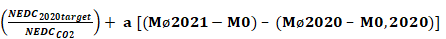 Where,WLTPCO2,measuredis the average, for each manufacturer, of the measured CO2 emissions combined of each new passenger car registered in 2020 as determined and reported in accordance with Article 7(a)(1)(b) of Implementing Regulation (EU) 2017/1153; NEDC2020target and NEDCCO2are as defined in point 3;Mø2021is the average of the mass in running order of the new registered passenger cars of the manufacturer in 2021 in kilograms (kg);M0is 1379.8824______________24	also as set out in point 4.a, Mø2020, M0,2020are as defined in point 4.Annex I, part A, point 6.1.1EU fleet-wide target 2025 - 2029Annex I, part A, point 6.1.1EU fleet-wide target 2025 - 2029Annex I, part A, point 6.1.1EU fleet-wide target 2025 - 2029Annex I, part A, point 6.1.1EU fleet-wide target 2025 - 20296.1.1.	EU fleet-wide target for 2025 to 2029EU fleet-wide target2025 = EU fleet-wide target2021 · (1 - reduction factor2025)Where,6.1.1.	EU fleet-wide target for 2025 to 2029EU fleet-wide target2025 = EU fleet-wide target2021 · (1 - reduction factor2025)Where,EU fleet-wide target2021is the average, weighted on the number of newly registered cars of each individual manufacturer, of the specific emissions targets determined for each individual manufacturer in 2021 in accordance with point 4EU fleet-wide target2021[…] as defined in point 6.0.Reduction factor2025is the reduction specified in Article 1(4)(a)Reduction factor2025is the reduction specified in Article 1(4)(a)Annex I, part A, point 6.1.2EU fleet-wide target for 2030 onwardsAnnex I, part A, point 6.1.2EU fleet-wide target for 2030 onwardsAnnex I, part A, point 6.1.2EU fleet-wide target for 2030 onwardsAnnex I, part A, point 6.1.2EU fleet-wide target for 2030 onwards6.1.2.	EU fleet-wide target for 2030 onwardsEU fleet-wide target2030 = EU fleet-wide target2021 · (1 - reduction factor2030)Where,6.1.2.	EU fleet-wide target for 2030 onwardsEU fleet-wide target2030 = EU fleet-wide target2021 · (1 - reduction factor2030)Where,EU fleet-wide target2021is the average, weighted on the number of newly registered cars of each individual manufacturer, of the specific emissions targets determined for each individual manufacturer in 2021 in accordance with point 4EU fleet-wide target2021[…] as defined in point 6.0.Reduction factor2030is the reduction specified in Article 1(5)(a)Reduction factor2030is the reduction specified in Article 1(5)(a)Amendment 62Annex I, part A, point 6.3, paragraph 1 a (new)The specific emissions target from 2025 onwardsAmendment 62Annex I, part A, point 6.3, paragraph 1 a (new)The specific emissions target from 2025 onwardsAmendment 62Annex I, part A, point 6.3, paragraph 1 a (new)The specific emissions target from 2025 onwardsAmendment 62Annex I, part A, point 6.3, paragraph 1 a (new)The specific emissions target from 2025 onwardsFor the purpose of the calculation of this formula, the specific emissions target of 2021 as defined in point 4 shall be corrected to take into account the difference between the measured WLTP CO2 emissions and the declared WLTP CO2 emissions.For new entrants, the Commission is empowered to adopt delegated acts in accordance with Article 16 in order to amend this Regulation by developing a formula in order to calculate the relevant specific emission target of 2021 for each manufacturer.Council:Amendment contains same idea as corresponding Council text for new point 6.0 but preference for Council text See also AMs 65 and 68 and Council text for recital 11Amendment 63Annex I, part A, point 6.3, paragraph 3, subparagraph 2Amendment 63Annex I, part A, point 6.3, paragraph 3, subparagraph 2Amendment 63Annex I, part A, point 6.3, paragraph 3, subparagraph 2Amendment 63Annex I, part A, point 6.3, paragraph 3, subparagraph 2ZLEV factor is (1+y-x), unless this sum is larger than 1.05 or lower than 1.0 in which case the ZLEV factor shall be set to 1.05 or 1.0 as the case may beWhere,y	is the share of zero- and low-emission vehicles in the manufacturer's fleet of newly registered passenger cars calculated as the total number of zero- and low-emission vehicles, where each of them is counted as ZLEVspecific in accordance with the formula below, divided by the total number of passenger cars registered in the relevant calendar year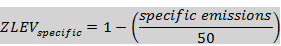 For the period 2025 to 2029, ZLEV factor is (1+y-x), unless this sum is larger than 1.05, in which case the ZLEV factor shall be set to 1.05; if this sum is between 1.0 and 0.98, the ZLEV factor shall be set to 1.0; if this sum is lower than 0.95, the ZLEV factor shall be set to 0.95;From 2030 onwards, ZLEV factor is (1+y-x), unless this sum is larger than 1.05 or lower than 0.95 in which case the ZLEV factor shall be set to 1.05 or 0.95 as the case may beZLEV factor	is (1+y-x), unless this sum is larger than 1.05 or lower than 1.0 in which case the ZLEV factor shall be set to 1.05 or 1.0 as the case may beWhere,y	is the share of zero- and low-emission vehicles in the manufacturer's fleet of newly registered passenger cars calculated as the total number of zero- and low-emission vehicles, where each of them is counted as ZLEVspecific in accordance with the formula below, divided by the total number of passenger cars registered in the relevant calendar yearFor newly registered passenger cars in Member States with a share of zero- and low-emission vehicles in their fleet below 60% of the EU average in the year 202125, ZLEVspecific shall, until and including 2030, be calculated as follows:____________25	Calculated as the total number of zero and low emission vehicles registered in 2021 divided by the total number of newly registered passenger cars.Council:Maintain Council positionFor recitals, see AMs 11, 13, 14 and 15Amendment 98Annex I, part A, point 6.3, paragraph 4, subparagraph 3Amendment 98Annex I, part A, point 6.3, paragraph 4, subparagraph 3Amendment 98Annex I, part A, point 6.3, paragraph 4, subparagraph 3Amendment 98Annex I, part A, point 6.3, paragraph 4, subparagraph 3x 	is 15% in the years 2025 to 2029 and 30% in 2030 onwards.x 	is 20 % in the years 2025 to 2029 and 35 % in 2030 onwards.x 	is 15% in the years 2025 to 2029 and […] 35 % […] from 2030 onwards.Council:Maintain Council positionAnnex I, part B, point 6.0 (new)EU fleet-wide target2021Annex I, part B, point 6.0 (new)EU fleet-wide target2021Annex I, part B, point 6.0 (new)EU fleet-wide target2021Annex I, part B, point 6.0 (new)EU fleet-wide target20216.0.	EU fleet-wide target2021The EU fleet-wide target2021 is the average, weighted by the number of newly registered light commercial vehicles, of the reference-values2021 determined for each individual manufacturer for which a specific emissions target applies in accordance with point 4.The reference-value2021 shall be determined, for each manufacturer, as follows:reference-value2021 = WLTPCO2,measured ∙ Where,WLTPCO2,measuredis the average, for each manufacturer, of the measured CO2 emissions combined of each new light commercial vehicle registered in 2020 as determined and reported in accordance with Article 7(a)(1)(b) of Implementing Regulation (EU) 2017/1152; NEDC2020target and NEDCCO2are as defined in point 3;Mø2021is the average of the mass in running order of the new registered light commercial vehicles of the manufacturer in 2021 in kilograms (kg);M0is the value M0 as defined in point 4 for the year 2021;a, Mø2020, M0,2020are as defined in point 4.Annex I, part B, point 6.1.1EU fleet-wide target from 2025 to 2029Annex I, part B, point 6.1.1EU fleet-wide target from 2025 to 2029Annex I, part B, point 6.1.1EU fleet-wide target from 2025 to 2029Annex I, part B, point 6.1.1EU fleet-wide target from 2025 to 20296.1.1.	EU fleet-wide target for 2025 to 2029EU fleet-wide target2025 = EU fleet-wide target2021 · (1 - reduction factor2025)Where,6.1.1.	EU fleet-wide target for 2025 to 2029EU fleet-wide target2025 = EU fleet-wide target2021 · (1 - reduction factor2025)Where,EU fleet-wide target2021is the average, weighted on the number of newly registered light commercial vehicles of each individual manufacturer, of the specific emissions targets determined for each individual manufacturer in 2021 in accordance with point 4EU fleet-wide target2021[…] as defined in point 6.0.Reduction factor2025is the reduction specified in Article 1(4)(b)Reduction factor2025is the reduction specified in Article 1(4)(b)Annex I, part B, point 6.1.2EU fleet-wide target for 2030 onwardsAnnex I, part B, point 6.1.2EU fleet-wide target for 2030 onwardsAnnex I, part B, point 6.1.2EU fleet-wide target for 2030 onwardsAnnex I, part B, point 6.1.2EU fleet-wide target for 2030 onwards6.1.2.	EU fleet-wide target for 2030 onwardsEU fleet-wide target2030 = EU fleet-wide target2021 · (1 - reduction factor2030)Where,6.1.2.	EU fleet-wide target for 2030 onwardsEU fleet-wide target2030 = EU fleet-wide target2021 · (1 - reduction factor2030)Where,EU fleet-wide target2021is the average, weighted on the number of newly registered light commercial vehicles of each individual manufacturer, of the specific emissions targets determined for each individual manufacturer in 2021 in accordance with point 4EU fleet-wide target2021[…] as defined in point 6.0.Reduction factor2030is the reduction specified in Article 1(5)(b)Reduction factor2030is the reduction specified in Article 1(5)(b)Amendment 65Annex I, part B, point 6.3.1, paragraph 1 a (new)Specific emissions targets from 2025 to 2029Amendment 65Annex I, part B, point 6.3.1, paragraph 1 a (new)Specific emissions targets from 2025 to 2029Amendment 65Annex I, part B, point 6.3.1, paragraph 1 a (new)Specific emissions targets from 2025 to 2029Amendment 65Annex I, part B, point 6.3.1, paragraph 1 a (new)Specific emissions targets from 2025 to 2029For the purpose of the calculation of this formula, the specific emissions target of 2021 as defined in point 4 shall be corrected to take into account the difference between the measured WLTP CO2 emissions and the declared WLTP CO2 emissions.For new entrants, the Commission is empowered to adopt delegated acts in accordance with Article 16 in order to amend this Regulation by developing a formula to calculate the relevant specific emission target of 2021 for each manufacturer.Council:Amendment contains same idea as corresponding Council text for new point 6.0 but preference for Council textSee also AMs 62 and 68 and Council text for recital 11 Amendment 66Annex I, part B, point 6.3.1, paragraph 3, subparagraph 3Amendment 66Annex I, part B, point 6.3.1, paragraph 3, subparagraph 3Amendment 66Annex I, part B, point 6.3.1, paragraph 3, subparagraph 3Amendment 66Annex I, part B, point 6.3.1, paragraph 3, subparagraph 3ZLEV factor is (1+y-x), unless this sum is larger than 1.05 or lower than 1.0 in which case the ZLEV factor shall be set to 1.05 or 1.0 as the case may beZLEV factor is (1+y-x), unless this sum is larger than 1.05, in which case the ZLEV factor shall be set to 1.05; if this sum is between 1.0 and 0.98, the ZLEV factor shall be set to 1.0; if this sum is lower than 0.95, the ZLEV factor shall be set to 0.95.ZLEV factor is (1+y-x), unless this sum is larger than 1.05 or lower than 1.0 in which case the ZLEV factor shall be set to 1.05 or 1.0 as the case may beCouncil:Maintain Council positionFor recitals, see AMs 11, 13, 14 and 15Amendment 67Annex I, part B, point 6.3.1, paragraph 4, subparagraph 3Amendment 67Annex I, part B, point 6.3.1, paragraph 4, subparagraph 3Amendment 67Annex I, part B, point 6.3.1, paragraph 4, subparagraph 3Amendment 67Annex I, part B, point 6.3.1, paragraph 4, subparagraph 3x 	is 15%x 	is 20 %x 	is 15%Council:Maintain Council positionFor recitals, see AMs 11, 13, 14 and 15Amendment 68Annex I, part B, point 6.3.2, paragraph 1 a (new)Specific emissions targets from 2030 onwardsAmendment 68Annex I, part B, point 6.3.2, paragraph 1 a (new)Specific emissions targets from 2030 onwardsAmendment 68Annex I, part B, point 6.3.2, paragraph 1 a (new)Specific emissions targets from 2030 onwardsAmendment 68Annex I, part B, point 6.3.2, paragraph 1 a (new)Specific emissions targets from 2030 onwardsFor the purpose of the calculation of this formula, the specific emissions target of 2021 as defined in point 4 shall be corrected to take into account the difference between the measured WLTP CO2 emissions and the declared WLTP CO2 emissions.For new entrants, the Commission is empowered to adopt delegated acts in accordance with Article 16 in order to amend this Regulation by developing a formula to calculate the relevant specific emission target of 2021 for each manufacturer.Council:Amendment contains same idea as corresponding Council text for new point 6.0 but preference for Council textSee also AMs 62 and 65 and Council text for recital 11 Amendment 69Annex I, part B, point 6.3.2, paragraph 3, subparagraph 3Amendment 69Annex I, part B, point 6.3.2, paragraph 3, subparagraph 3Amendment 69Annex I, part B, point 6.3.2, paragraph 3, subparagraph 3Amendment 69Annex I, part B, point 6.3.2, paragraph 3, subparagraph 3ZLEV factor is (1+y-x), unless this sum is larger than 1.05 or lower than 1.0 in which case the ZLEV factor shall be set to 1.05 or 1.0 as the case may beZLEV factor is (1+y-x), unless this sum is larger than 1.05 or lower than 0.95 in which case the ZLEV factor shall be set to 1.05 or 0.95 as the case may beZLEV factor is (1+y-x), unless this sum is larger than 1.05 or lower than 1.0 in which case the ZLEV factor shall be set to 1.05 or 1.0 as the case may beCouncil:Maintain Council positionFor recitals, see AMs 11, 13, 14 and 15Amendment 99Annex I, part B, point 6.3.2, paragraph 4, subparagraph 3Amendment 99Annex I, part B, point 6.3.2, paragraph 4, subparagraph 3Amendment 99Annex I, part B, point 6.3.2, paragraph 4, subparagraph 3Amendment 99Annex I, part B, point 6.3.2, paragraph 4, subparagraph 3x is 30%x is 35 %x is 30%Council:Maintain Council positionFor recitals, see AMs 11, 13, 14 and 15